APSTIPRINĀTSSiguldas novada pašvaldībasIepirkuma komisijas sēdē2017.gada 31.martā(protokols Nr.03/AK)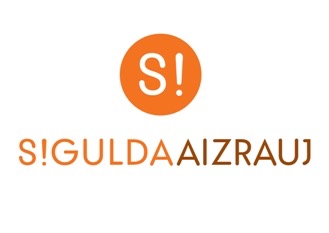 IEPIRKUMA(Pamatojoties uz Publisko iepirkumu likuma 8.panta pirmās daļas 1.punktu)“Skaņas, gaismas un skatuves aprīkojuma noma Siguldas novada pašvaldības administrācijas un tās iestāžu vajadzībām”(identifikācijas Nr. SND 2017/03/AK)NOLIKUMSSiguldas novads	20171. Vispārīgā informācija1.1. Iepirkuma identifikācijas numurs SND 2017/03/AK1.2. Pasūtītājs         	1.2.1.	Siguldas novada Dome      	Pasūtītāja rekvizīti:				Darba laiki:Pils iela 16, Siguldā				Pirmdiena	8:00 – 13:00 14:00 – 18:00Reģ. Nr.90000048152				Otrdiena	8:00 – 13:00 14:00 – 17:00Konts: LV15UNLA0027800130404		Trešdiena	8:00 – 13:00 14:00 – 17:00Tālr. Nr.67970844				Ceturtdiena	8:00 – 13:00 14:00 – 18:00 						Piektdiena	8:00 – 14:00     e-pasta adrese: dome@sigulda.lv 1.2.2.	Iepirkuma komisijas izveidošanas pamatojums:Iepirkumu komisija izveidota 19.06.2013. ar Siguldas novada Domes sēdes lēmumu (protokols Nr.6, §6). Iepirkumu komisijas sastāvā veiktas izmaiņas 02.07.2014. ar Siguldas novada Domes sēdes lēmumu (protokols Nr.13, §16). Iepirkumu komisijas sastāvā veiktas izmaiņas 02.09.2015. ar Siguldas novada Domes sēdes lēmumu (protokols Nr.13, §2).      	1.2.3. Kontaktpersonas:	1.2.3.1. Par iepirkuma procedūru:Siguldas novada Domes Juridiskās pārvaldes speciāliste iepirkuma jautājumos Līga Landsberga, tālr. Nr.67800949, e-pasta adrese: liga.landsberga@sigulda.lv 1.2.3.2. Par tehniskiem jautājumiem:Siguldas pašvaldības iestādes “Siguldas novada Kultūras pārvalde”  tehniskais speciālists Aļiks Bondars Tālr.Nr.29118836, e-pasta adrese: aleksis.bondars@sigulda.lv1.3. Iepirkuma priekšmets Iepirkuma priekšmets ir skaņas, gaismas un skatuves aprīkojuma noma Siguldas novada pašvaldības administrācijas un tās iestāžu vajadzībām.CPV kods:31000000-6 (elektriskie mehānismi, aparāti, iekārtas un palīgmateriāli, apgaismojums);32350000-1 (skaņas iekārtu un videoiekārtu daļas);44211100-3 (modulāras un pārvietojamas konstrukcijas).1.4.	Iepirkuma procedūras dokumentu saņemšana1.4.1.	Iepirkuma dokumenti ir bez maksas un brīvi pieejami Siguldas novada pašvaldības mājas lapā interneta vietnē www.sigulda.lv.1.4.2.		Ar iepirkuma dokumentiem ieinteresētajiem Pretendentiem ir iespējams iepazīties līdz 2017.gada 26.aprīlim plkst. 12:00 uz vietas, Siguldas novada pašvaldības Administrācijas ēkā, Zinātnes ielā 7, Siguldā, 2.stāvā, 209.kabinetā.1.4.3. Ja ieinteresētais Pretendents pieprasa izsniegt iepirkuma dokumentus drukātā veidā, Pasūtītājs tos izsniedz ieinteresētajam Pretendentam 3 (triju) darbadienu laikā pēc tam, kad saņemts šo dokumentu pieprasījums, ievērojot nosacījumu, ka dokumentu pieprasījums iesniegts laikus pirms piedāvājumu iesniegšanas termiņa.1.4.4.	Ja ieinteresētais Pretendents vēlas saņemt iepirkuma dokumentus drukātā veidā, Pasūtītājs var pieprasīt samaksu, kas nepārsniedz dokumentu pavairošanas un nosūtīšanas faktiskos izdevumus. 1.4.5.	Iepirkuma Nolikuma grozījumi un atbildes uz Pretendentu jautājumiem par šo iepirkumu tiks publicētas Pasūtītāja mājas lapā interneta vietnē www.sigulda.lv. Pretendenta pienākums ir pastāvīgi sekot mājas lapā publicētajai informācijai un ievērtēt to savā piedāvājumā.1.4.6.		Iepirkuma komisija nav atbildīga par to, ja kāda ieinteresētā persona nav iepazinusies ar informāciju, kam ir nodrošināta brīva un tieša elektroniskā pieeja.1.5. Līguma izpildes laiks 1.5.1.	Ar uzvarējušo Pretendentu tiks slēgts 1 (viens) līgums par skaņas, gaismas un skatuves aprīkojuma nomu Siguldas novada pašvaldības administrācijas un tās iestāžu vajadzībām.  1.5.2.	Pasūtītāja līguma izpildes termiņš: 24 mēneši no iepirkuma līguma noslēgšanas dienas. 1.6. Piedāvājuma iesniegšanas un atvēršanas vieta, datums, laiks un kārtība	1.6.1. Pretendenti piedāvājumus var iesniegt līdz 26.04.2017. plkst.12:00 Siguldas novada Domes Būvniecības kontroles nodaļā pie Klientu apkalpošanas speciālistes, Zinātnes ielā 7, Siguldā, iesniedzot tos personīgi vai atsūtot pa pastu. Pasta sūtījumam jābūt nogādātam šajā punktā noteiktajā adresē līdz augstākminētajam termiņam.1.6.2.	 Piedāvājumi, kas iesniegti pēc minētā termiņa, netiks pieņemti. Pa pastu sūtītos piedāvājumus, kas saņemti pēc minētā termiņa, neatvērtus nosūtīs atpakaļ iesniedzējam. 1.6.3.	Piedāvājumi tiks atvērti Zinātnes ielā 7, Siguldā, 2.stāvā, 209.kabinetā, Siguldas novada pašvaldības Administrācijas ēkā 2017.gada 26.aprīlī plkst. 12:00. 1.6.4.	Piedāvājumu atvēršanas sanāksmē var piedalīties visi Pretendenti vai to pilnvarotie pārstāvji, kā arī citas ieinteresētās personas.1.7. Piedāvājuma nodrošinājumsIesniedzot Piedāvājumu, Pretendentam piedāvājuma nodrošinājums nav jāiesniedz.1.8. Piedāvājuma noformēšana1.8.1.	Piedāvājums iesniedzams aizlīmētā un aizzīmogotā aploksnē (vai citā iepakojumā), uz kuras jānorāda:pasūtītāja nosaukums un adrese;pretendenta nosaukums un adrese; atzīme: ”Piedāvājums iepirkumam“Skaņas, gaismas un skatuves aprīkojuma noma Siguldas novada pašvaldības administrācijas un tās iestāžu vajadzībām”identifikācijas Nr. SND 2017/03/AKNeatvērt līdz 26.04.2017. plkst.12:00”.1.8.2. Piedāvājums sastāv no trīs daļām:pretendentu atlases dokumentiem (1 oriģināls un 1 kopija);tehniskais piedāvājums (1 oriģināls un 1 kopija);finanšu piedāvājuma (1 oriģināls un 1 kopija). 1.8.3. Piedāvājuma abas daļas iesniedz Nolikuma 1.8.1.punktā minētajā aploksnē (vai citā iepakojumā). Piedāvājuma dokumentiem jābūt sanumurētiem, cauršūtiem (caurauklotiem) tā, lai dokumentus nebūtu iespējams atdalīt, un jāatbilst pievienotajam satura radītājam (uz piedāvājuma daļu oriģināliem un to kopijām norāda attiecīgi „ORIĢINĀLS” un „KOPIJA”). 1.8.4.	Dokumentu noformēšanā Pretendentam jāievēro Ministru kabineta 2010.gada 28.septembra noteikumu Nr.916 „Dokumentu izstrādāšanas un noformēšanas kārtība” prasības.1.8.5.	Piedāvājums jāsagatavo valsts valodā. Ja kāds no Pretendenta iesniegtajiem dokumentiem nav valsts valodā, tas jānoformē atbilstoši Ministru kabineta 2000.gada 22.augusta noteikumos Nr.291 „Kārtība, kādā apliecināmi dokumentu tulkojumi valsts valodā” 6.punktā norādītajam. 1.8.6. Elektroniskā veidā jāiesniedz finanšu un tehniskais piedāvājums. Tam jābūt veidotam kā Microsoft Word un/vai Excel dokumentam. Elektroniskajam datu nesējam (CD), kas satur tehnisko un finanšu piedāvājumu, jābūt ievietotam Nolikuma 1.8.1.punktā minētajā aploksnē. Ja konstatētas pretrunas starp Pretendenta iesniegto piedāvājuma oriģinālu, piedāvājuma kopijām un iesniegto CD disku, tad tiks vērtēta piedāvājuma oriģinālā iekļautā informācija.1.8.7. Ja piedāvājumu iesniedz personu grupa, piedāvājumā papildus norāda personu, kas iepirkumā pārstāv attiecīgo personu grupu, kā arī katras personas atbildības sadalījumu.1.8.8.	Iesniegtie piedāvājumi, izņemot Nolikuma 1.6.2.punktā noteikto gadījumu, ir Pasūtītāja īpašums un netiek atdoti atpakaļ Pretendentiem.1.9. Informācijas sniegšana un apmaiņa1.9.1.	Papildu informācijas sniegšana par iepirkuma dokumentos iekļautajām prasībām attiecībā uz piedāvājumu sagatavošanu un iesniegšanu vai Pretendentu atlasi tiek nodrošināta 5 (piecu) dienu laikā, bet ne vēlāk kā 6 (sešas) dienas pirms piedāvājuma iesniegšanas termiņa beigām, ja Pretendents informāciju pieprasījis laikus.1.9.2.	Papildu informāciju Pasūtītājs ievieto Siguldas novada pašvaldības mājaslapā www.sigulda.lv, kurā ir pieejami iepirkuma dokumenti, norādot arī uzdoto jautājumu. 1.9.3.	Ja Pasūtītājs izdarījis grozījumus iepirkuma dokumentos, tas ievieto informāciju par grozījumiem Siguldas novada pašvaldības mājaslapā www.sigulda.lv, kurā ir pieejami šie dokumenti, ne vēlāk kā dienu pēc tam, kad paziņojums par grozījumiem iesniegts Iepirkumu uzraudzības birojam publicēšanai.1.9.4.	Informācijas apmaiņa starp Pasūtītāju un Pretendentiem notiek rakstveidā: pa pastu (lēnāka) vai pa faksu (ātrāka), vai e-pastu (ātrāka). 1.9.5.	Laikā no piedāvājumu iesniegšanas dienas līdz to atvēršanas brīdim Pasūtītājs nesniedz informāciju par citu piedāvājumu esamību. Piedāvājumu vērtēšanas laikā līdz rezultātu paziņošanai Pasūtītājs nesniedz informāciju par vērtēšanas procesu.2. Informācija par iepirkuma priekšmetu2.1. Iepirkuma priekšmeta apraksts 2.1.1.	Iepirkuma priekšmets ir skaņas, gaismas un skatuves aprīkojuma noma Siguldas novada pašvaldības administrācijas un tās iestāžu vajadzībām, kas jāveic saskaņā ar Tehnisko specifikāciju (Nolikuma 2.pielikums) un līguma projektu (Nolikuma 6.pielikums).CPV kods:31000000-6 (elektriskie mehānismi, aparāti, iekārtas un palīgmateriāli, apgaismojums);32350000-1 (skaņas iekārtu un videoiekārtu daļas);44211100-3 (modulāras un pārvietojamas konstrukcijas).2.1.2.	Pretendentam nav tiesību iesniegt piedāvājuma variantus.2.1.3.	Pasūtītājs patur sev tiesības:neizvēlēties nevienu no piedāvājumiem, ja visu Pretendentu piedāvātās Līgumcenas pārsniedz Siguldas novada pašvaldības budžetā piešķirtos līdzekļus;pēc iepirkuma līguma noslēgšanas ar Izpildītāju, samazināt pakalpojuma apjomu (skaitu) par ne vairāk kā 10% no kopējās Līgumcenas (bez PVN), rakstveidā paziņojot Izpildītājam un noslēdzot vienošanos.3. Informācija pretendentiem 3.1.Nosacījumi pretendenta dalībai iepirkumā3.1.1.	Iepirkumā var piedalīties piegādātāji Publisko iepirkumu likuma 1.panta 22.punkta izpratnē, kuri ir iesnieguši Nolikuma 4.sadaļā minētos dokumentus. Piedalīšanās iepirkumā ir Pretendenta brīvas gribas izpausme. Iepirkuma noteikumi visiem Pretendentiem ir vienādi.3.1.2.	Ja piedāvājumu iesniedz piegādātāju apvienība, tā iesniedz kopīgu visu pušu parakstītu Pretendentu pieteikumu (Nolikuma 1.pielikums) un Pretendenta apliecinājumu (Nolikuma 1A pielikums). Pārējie Pretendentu kvalifikāciju apstiprinošie dokumenti iesniedzami par katru apvienības dalībnieku atsevišķi.3.1.3. Ja par iepirkuma uzvarētāju tiek atzīta piegādātāju apvienība, tai 10 (desmit) dienu laikā skaitot no dienas, kad Pasūtītājs ir tiesīgs slēgt iepirkuma līgumu, pēc izvēles jāizveido pilnsabiedrība normatīvajos aktos noteiktā kārtībā vai jānoslēdz sadarbības līgums, vienojoties par apvienības dalībnieku atbildības sadalījumu un attiecīgo dokumentu normatīvajos aktos noteiktajā kārtībā apliecinātas kopijas jāiesniedz Pasūtītājam.3.1.4.	Pretendents ir reģistrēts Latvijas Republikas Uzņēmumu reģistra Komercreģistrā vai līdzvērtīgā reģistrā ārvalstīs.3.1.5.	Iepirkuma komisija ir tiesīga noraidīt vai tālāk neizskatīt un nevērtēt Pretendenta piedāvājumu, ja:1) Pretendents nav iesniedzis kaut vienu no Nolikuma 4.sadaļā minētajiem dokumentiem vai ir iesniedzis Nolikuma 4.sadaļas nosacījumiem neatbilstošu dokumentu; 2) Pretendenta piedāvājums nav sagatavots atbilstoši Tehniskajā specifikācijā izvirzītajām prasībām;3) Pretendents nav izpildījis Nolikuma 1.8.punktā noteiktās prasības par dokumentu noformēšanu un Nolikuma 1.6.1.apakšpunktā noteiktās prasības par dokumentu iesniegšanu, taču pie piedāvājumu vērtēšanas Iepirkuma komisija lemj par šo pārkāpumu būtiskumu un ietekmi uz piedāvājumu pēc būtības;4) Ja Iepirkuma komisija atzīst, ka Pretendents iesniedzis nepamatoti lētu piedāvājumu, atbilstoši Publisko iepirkumu likuma 53.pantā noteiktajam, Iepirkuma komisija, noskaidrojot Pretendenta piedāvātās cenas pamatojumu, vērtē ne tikai visu piedāvājumu kopumā, bet arī tā atsevišķas pozīcijas;5) Pretendents vai Pretendenta norādītā persona, uz kuras iespējām Pretendents balstās ir sniedzis nepatiesu informāciju savas kvalifikācijas novērtēšanai vai vispār nav sniedzis pieprasīto informāciju;6) Tiek konstatēts, ka uz Pretendentu vai uz Pretendenta norādīto personu, uz kuras iespējām Pretendents balstās (ja ir), lai apliecinātu, ka tā kvalifikācija atbilst paziņojumā par līgumu vai iepirkuma dokumentos noteiktajām prasībām attiecas Publisko iepirkumu likuma 42.panta pirmajā un otrajā daļā minētie izslēgšanas noteikumi, Pretendenta izslēgšanas gadījumi tiks pārbaudīti Publisko iepirkumu likuma 42.pantā noteiktajā kārtībā.3.1.6. Pasūtītājs pieņem Eiropas vienoto iepirkuma procedūras dokumentu kā sākotnējo pierādījumu atbilstībai paziņojumā par līgumu vai iepirkuma procedūras dokumentos noteiktajām pretendentu atlases prasībām. Ja Pretendents izvēlējies iesniegt Eiropas vienoto iepirkuma procedūras dokumentu, lai apliecinātu, ka tas atbilst paziņojumā par līgumu vai iepirkuma procedūras dokumentos noteiktajām pretendentu atlases prasībām, tas iesniedz šo dokumentu arī par katru personu, uz kuras iespējām tas balstās, lai apliecinātu, ka tā kvalifikācija atbilst paziņojumā par līgumu vai iepirkuma procedūras dokumentos noteiktajām prasībām, un par tā norādīto apakšuzņēmēju, kura veicamo būvdarbu vai sniedzamo pakalpojumu vērtība ir vismaz 10 procenti no iepirkuma līguma vērtības. Piegādātāju apvienība iesniedz atsevišķu Eiropas vienoto iepirkuma procedūras dokumentu par katru tās dalībnieku.Pretendents var Pasūtītājam iesniegt Eiropas vienoto iepirkuma procedūras dokumentu, kas ir bijis iesniegts citā iepirkuma procedūrā, ja apliecina, ka tajā iekļautā informācija ir pareiza.Eiropas vienoto iepirkuma procedūras dokuments pieejams šādā tīmekļvietnē:  http://www.iub.gov.lv/sites/default/files/upload/1_LV_annexe_acte_autonome_part1_v4.doc (aizpildāms un iesniedzams dokumenta 2.pielikums).Pasūtītājam jebkurā iepirkuma procedūras stadijā ir tiesības prasīt, lai pretendents iesniedz visus vai daļu no dokumentiem, kas apliecina atbilstību paziņojumā par līgumu vai iepirkuma procedūras dokumentos noteiktajām pretendentu un kandidātu atlases prasībām. Pasūtītājs nepieprasa tādus dokumentus un informāciju, kas ir tā rīcībā vai ir pieejama publiskās datubāzēs.3.2.	Prasības attiecībā uz pretendenta saimniecisko un finansiālo stāvokli un iespējām sniegt pakalpojumu3.2.1.	Pretendenta 2015.gada finanšu apgrozījumam jābūt ne mazākam, kā 100 000,00 EUR (viens simts tūkstoši euro). 3.2.2.	Pretendenti, kas dibināti vēlāk, kā norādīts iepirkuma nolikuma 3.2.1.punktā, apliecina, ka finanšu apgrozījums nostrādātajā periodā nav mazāks, kā 100 000,00 EUR (viens simts tūkstoši euro).  3.2.3.	Ja Pretendents ir personu apvienība, tad visu personu apvienības dalībnieku kopējam finanšu apgrozījumam kopā 2015.gadā jābūt ne mazākam kā 100 000,00 EUR (viens simts tūkstoši euro).   3.2.4.	Pretendents var balstīties uz citu uzņēmēju iespējām, ja tas ir nepieciešams konkrētā līguma izpildei, neatkarīgi no savstarpējo attiecību tiesiskā rakstura. Šādā gadījumā Pretendents pierāda Pasūtītājam, ka viņa rīcībā būs nepieciešamie resursi, iesniedzot šo uzņēmēju apliecinājumu vai vienošanos par sadarbību konkrētā līguma izpildei.3.3.	Prasības attiecībā uz pretendenta tehniskajām un profesionālajām spējām un iespējām sniegt pakalpojumu3.3.1.	Pretendents iepriekšējo 3 (trīs) gadu (skaitot līdz piedāvājumu iesniegšanas termiņam) laikā kā vadošais pasūtījuma izpildītājs ir nodrošinājis vismaz 1 (vienu) skaņas aprīkojuma nomu, 1 (vienu) gaismas aprīkojuma nomu un 1 (vienu) skatuves aprīkojuma nomas pakalpojumu, un par iepriekš minētajiem pakalpojumiem ir saņēmis pozitīvas atsauksmes, ar nosacījumu, ka kopējās pakalpojumu izmaksas ir ne mazākas kā 50 000,00 EUR  bez PVN. Ja Pretendents ir personu grupa, tad personu grupas dalībniekiem kopā jāatbilst šajā punktā noteiktajai prasībai. Papildus  jāiesniedz vismaz 1 (viena) atsauksme par skaņas aprīkojuma nomas nodrošināšanu, 1 (viena) atsauksme par gaismas aprīkojuma nomas nodrošināšanu un 1 (viena) atsauksme par skatuves aprīkojuma nomas nodrošināšanu. 3.3.2. Pretendents var balstīties uz citu personu tehniskajām, profesionālajām spējām, saimnieciskajām un finansiālajām iespējām, ja tas ir nepieciešams konkrētā līguma izpildei, neatkarīgi no savstarpējo attiecību tiesiskā rakstura. Šādā gadījumā Pretendents pierāda pasūtītājam, ka tā rīcībā būs nepieciešamie resursi, iesniedzot šo personu apliecinājumu vai vienošanos par nepieciešamo resursu nodošanu Pretendenta rīcībā. Pretendents, lai apliecinātu profesionālo pieredzi vai pasūtītāja prasībām atbilstoša personāla pieejamību, var balstīties uz citu personu iespējām tikai tad, ja šīs personas sniegs pakalpojumus, kuru izpildei attiecīgās spējas ir nepieciešamas. Pretendentam un personai, uz kuras saimnieciskajām un finansiālajām iespējām Pretendents balstās, ir jābūt solidāri atbildīgiem par iepirkuma līguma izpildi.3.3.3. Ja Pretendents plāno piesaistīt apakšuzņēmējus, tad tie ir piesaistāmi saskaņā ar Publisko iepirkumu likuma 63.panta noteikumiem.4. Piedāvājuma saturs4.1. Atlases dokumenti4.1.1.	Pretendenta pieteikums dalībai iepirkumā (Nolikuma 1.pielikums) un Pretendenta apliecinājums (Nolikuma 1A pielikums). Pieteikumu  un apliecinājumu paraksta Pretendenta pilnvarota persona.4.1.2. Pretendenta apliecinājums par Pretendenta finanšu apgrozījumu par 2015.gadu, norādot apgrozījumu par gadu. Uzņēmumiem, kas dibināti vēlāk apliecinājums par gada finanšu apgrozījumu nostrādātajā periodā. Apliecinājumam pievieno Pretendenta gada pārskata izdruku no Valsts ieņēmumu dienesta Elektroniskās deklarēšanas sistēmas un revidenta ziņojuma par 2015.gadu. 	Ja Pretendents ir reģistrēts ārvalstī, lai apliecinātu atbilstību Nolikuma 3.2.1.punkta prasībām, Pretendentam ir tiesības iesniegt līdzvērtīgus dokumentus atbilstoši to reģistrācijas valsts normatīvajam regulējumam.4.1.3. Informācija par Pretendenta pieredzi, atbilstoši Nolikuma 3.3.1.punktā noteiktajām prasībām, norādot pakalpojumu pasūtītāju, sniegto pakalpojumu aprakstu, pakalpojuma sniegšanas vietu, apjomu (izmaksas EUR bez PVN), pakalpojuma sniegšanas laiku, pakalpojuma pasūtītāja kontaktinformāciju. Saraksts ar Pretendenta veiktajiem pakalpojumiem noformējams atbilstoši Nolikumam pievienotajai formai (Nolikuma 3. pielikums).4.1.4. Atsauksmes, kurās apliecināta Pretendenta pieredze un kvalitāte Nolikuma 3.3.1.punktā norādīto pakalpojumu izpildē, jābūt vismaz 3 (trīs) pozitīvām atsauksmēm.4.1.5.   Dokuments, kurā norāda, vai pretendenta vai tā piesaistītā apakšuzņēmēja uzņēmums atbilst mazā vai vidējā uzņēmuma statusam (mazais uzņēmums ir uzņēmums, kurā nodarbinātas mazāk nekā 50 personas un kura gada apgrozījums un/vai gada bilance nepārsniedz 10 miljonus euro; vidējais uzņēmums ir uzņēmums, kas nav mazais uzņēmums, un kurā nodarbinātas mazāk nekā 250 personas un kura gada apgrozījums nepārsniedz 50 miljonus euro un/vai gada bilance kopā nepārsniedz 43 miljonu euro).4.1.6. Ja Pretendents plāno piesaistīt apakšuzņēmējus – informācija par konkrētajiem apakšuzņēmējiem un tiem nododamo darbu saraksts un apjoms. Informācija jāsagatavo un jāiesniedz pēc klātpievienotās tabulas. 4.1.7. Personu apvienībai un personālsabiedrībai jāiesniedz vienošanās protokols, ko parakstījušas visu dalībnieku pārstāvošas personas ar pārstāvības tiesībām, kurā norādīts atbildīgais apvienības dalībnieks un pārstāvis, kas pilnvarots iesniegt piedāvājumu, pārstāvēt personu apvienību vai personālsabiedrību iepirkuma procedūras ietvaros, parakstīt iepirkuma Līgumu, bez tam, vienošanās protokolā jānorāda atbildības sadalījums starp apvienības dalībniekiem, norādot kādus pakalpojumu veidus, un kādā apjomā, veiks katrs no apvienības dalībniekiem vai personālsabiedrības biedriem, ja tā tiks atzīta par uzvarētāju iepirkuma procedūrā.4.1.8.	Pretendenta rakstveida apliecinājums par to, ka Pretendents ir iepazinies ar Līguma projektā (Nolikuma 6.pielikums) paredzēto pakalpojumu apmaksas un citiem noteikumiem un tiem pilnībā piekrīt, vienlaicīgi apliecinot to saprotamību un pamatotību4.2. Tehniskais piedāvājums4.2.1. Tehniskais piedāvājums jāsagatavo saskaņā ar Tehnisko specifikāciju (Nolikuma 2.pielikums). 4.2.2.	Tehniskā piedāvājuma sastāvs: 4.2.2.1. aizpildīta Tehniskā piedāvājuma forma (Nolikuma 2.1.pielikums);	4.2.2.2. apliecinājums, ka piegādājamās iekārtas  būs sertificētas Latvijā vai Eiropas Savienības valstīs, un šo iekārtu montāžai darbi tiks veikti atbilstoši Latvijas Republikas normatīvajiem aktu prasībām un iekārtu montāžā tiks pielietoti tikai Latvijā vai Eiropas Savienībā sertificēti montāžas materiāli un palīgmateriāli;	4.2.2.3. apliecinājums, ka pretendenta rīcībā ir profesionāli un sertificēti darbinieki uzstādīto iekārtu pievienošanai inženiertīkliem;4.2.3.	Tehnisko piedāvājumu paraksta Pretendenta pilnvarota persona.4.3. Finanšu piedāvājums 4.3.1.	Pretendenta finanšu piedāvājums jāaizpilda atbilstoši Nolikuma 4.pielikumā norādītajai Finanšu piedāvājuma formai un detalizētam finanšu piedāvājumam (Nolikuma 5.pielikums).4.3.2.	Finanšu piedāvājuma cena par vienas vienības nomu jānorāda par 24 h. Pakalpojuma sniegšanas laiks ir pasākuma norises laiks plus 1 stunda pirms pasākuma oficiālā sākuma. Finanšu piedāvājumā piedāvātajā cenā iekļaujamas visas izmaksas, kas saistītas ar pakalpojuma izpildi. Tās ir izmaksas, kas saistītas ar speciālistu darba apmaksu, darba izpildei nepieciešamo līguma slēgšanu, komandējumiem, nodokļiem un nodevām, kā arī nepieciešamo atļauju saņemšanu no trešajām personām, transporta pakalpojumiem, uzturēšanās izdevumi, materiālu izmaksas, u.c. maksājumi, kas nepieciešami pakalpojuma pilnīgai un kvalitatīvai izpildei. Tāpat ir jāiekļauj visas izmaksas, kas saistītas ar instalāciju, kabeļu pievienošanu, programmēšanu un regulēšanu, kā arī visi nepieciešamie palīgmateriāli un iekārtas, kas nav detalizēti un uzskaitīti tehniskajā specifikācijā.4.3.3.	Finanšu piedāvājumu paraksta Pretendenta pilnvarota persona.5. Iepirkuma norisePar visiem ar iepirkuma organizēšanu un norisi saistītiem jautājumiem ir atbildīga Siguldas novada pašvaldības pastāvīgā Iepirkuma komisija. Iepirkuma komisijas uzdevums ir izvēlēties Pretendentu, kura piedāvājums atbilst Nolikuma prasībām.5.1.	Piedāvājumu atvēršanaPiedāvājumu atvēršana notiks atklātā sanāksmē. Iepirkuma komisija rīkojas saskaņā ar Ministru kabineta noteikumu Nr.107 “Iepirkuma procedūru un metu konkursa norises kārtība” 15.punktu.5.2.	Piedāvājumu vērtēšana5.2.1.	Piedāvājumu noformējuma pārbaudi, Pretendentu atlasi un piedāvājuma izvēli saskaņā ar izraudzīto piedāvājuma izvēles kritēriju – saimnieciski visizdevīgākā piedāvājuma noteikšanu - Iepirkuma komisija veic slēgtā sēdē.5.2.2.	Ja Iepirkuma komisija konstatēs atšķirības starp Nolikuma 1. un 4.pielikumu, tad tiks vērtēta 1.pielikumā iekļautā informācija.5.2.3.	Iepirkuma komisija izvēlas saimnieciski visizdevīgāko piedāvājumu, kas atbilst Nolikuma prasībām.5.2.4.	Saimnieciski visizdevīgākā piedāvājuma vērtēšanas kritēriji:Katrs Iepirkuma komisijas loceklis piedāvājumu vērtē individuāli pēc norādītajiem vērtēšanas kritērijiem, aizpildot individuālās saimnieciski izdevīgākā piedāvājuma vērtēšanas tabulas katra pretendenta piedāvājuma novērtēšanai.Iepirkuma komisijas locekļu individuālie vērtējumi tiek apkopoti kopējā vērtēšanas tabulā, kurā aprēķina pretendentu iegūto vidējo punktu skaitu, summējot Iepirkuma komisijas locekļu piešķirtos punktus un summu dalot ar vērtējumu sniegušo Iepirkuma komisijas locekļu skaitu.Par saimnieciski visizdevīgāko piedāvājumu Komisija atzīst pretendenta piedāvājumu, kurš atbilstoši vērtēšanas kritērijiem ir ieguvis vislielāko punktu skaitu.5.3.	Aritmētisku kļūdu labošanaAritmētisku kļūdu labošanu Iepirkuma komisija veic saskaņā ar Publisko iepirkumu likuma 41.panta devīto daļu.5.4.	Nepamatoti lēta piedāvājuma noteikšana5.4.1.	Ja Pretendenta iesniegtais piedāvājums ir nepamatoti lēts, Iepirkuma komisija rīkojas saskaņā ar Publisko iepirkumu likuma 53.pantu.5.5.	Ja tikai viens Pretendents atbilst visām Nolikumā vai paziņojumā par līgumu noteiktajām Pretendentu atlases prasībām, Pasūtītājs pieņem lēmumu pārtraukt iepirkumu, izņemot gadījumu: Pasūtītājs var nepārtraukt iepirkumu, ja tas var pamatot, ka konkrētajā tirgū nedarbojas pietiekams Pretendentu atlases prasībām atbilstošu piegādātāju skaits. Šajā gadījumā Pasūtītājs šo pamatojumu norāda iepirkuma ziņojumā, papildus ietverot pamatojumu tam, ka izvirzītās Pretendentu atlases prasības ir objektīvas un samērīgas. 5.6.	Ja neviens no iesniegtajiem piedāvājumiem netiks izskatīts vai netiks atzīts par atbilstošu, Iepirkuma komisijai ir tiesības uzvarētāju nepaziņot un iepirkumu izbeigt. Šādā gadījumā Iepirkuma komisija pieņem lēmumu par jauna atklāta konkursa organizēšanu.6. Iepirkuma līgums6.1.	Pasūtītājs slēgs iepirkuma līgumu (Nolikuma 6.pielikums) ar izraudzīto Pretendentu, pamatojoties uz tā iesniegto piedāvājumu un saskaņā ar iepirkuma Nolikumu.             Līgums stājas spēkā ar tā abpusējas parakstīšanas brīdi un tiek noslēgts uz 24 (divdesmit četriem) mēnešiem vai līdz brīdim, kad Pasūtītāja maksājumi par saņemtajiem pakalpojumiem. 		6.2.	Uzvarējušam Pretendentam iepirkuma līgums ir jānoslēdz ar Pasūtītāju ne vēlāk, kā 5 (piecu) darba dienu laikā pēc rakstiska uzaicinājuma par iepirkuma līguma noslēgšanu izsūtīšanas brīža. Ja šajā punktā minētajā termiņā Pretendents neparaksta iepirkuma līgumu, tas tiek uzskatīts par Pretendenta atteikumu slēgt iepirkuma līgumu.6.3.    Ja pieņemts lēmums slēgt līgumu ar nākamo Pretendentu, kura piedāvājums ir nākošais saimnieciski izdevīgākais, bet tas atsakās līgumu slēgt, Komisija pieņem lēmumu pārtraukt iepirkuma procedūru, neizvēloties nevienu piedāvājumu. 6.4.    Iepirkuma līgumu slēdz ne agrāk kā nākamajā darbdienā pēc nogaidīšanas termiņa beigām (Publisko iepikumu likuma 60.panta sestā un septītā daļa), ja Iepirkumu uzraudzības birojā nav Publisko iepirkumu likuma 68.pantā noteiktajā kārtībā iesniegts iesniegums par iepirkuma procedūras pārkāpumiem.6.5.     Iepirkuma procedūrā izraudzītā Pretendenta personālu, kuru tas iesaistījis Līguma izpildē, par kuru sniedzis informāciju un kura kvalifikācijas atbilstību izvirzītajām prasībām Pasūtītājs ir vērtējis, kā arī  apakšuzņēmējus, uz kuru iespējām iepirkuma procedūrā izraudzītais Pretendents balstījies, lai apliecinātu savas kvalifikācijas atbilstību, paziņojumā par līgumu un iepirkuma procedūras dokumentos noteiktajām prasībām pēc līguma noslēgšanas drīkst nomainīt tikai ar Pasūtītāja rakstveida piekrišanu, ievērojot Publisko iepirkumu likuma 62.pantā paredzētos nosacījumus.6.6. Pasūtītājs pieņem lēmumu atļaut vai atteikt iepirkuma procedūrā izraudzītā Pretendenta personāla vai apakšuzņēmēju nomaiņu vai jaunu apakšuzņēmēju iesaistīšanu līguma izpildē iespējami īsā laikā, bet ne vēlāk kā piecu darbdienu laikā pēc tam, kad saņēmis visu informāciju un dokumentus, kas nepieciešami lēmuma pieņemšanai saskaņā ar Publisko iepirkumu likuma 62.panta noteikumiem.6.7.  Iepirkuma līguma grozījumi ir pieļaujami saskaņā ar Publisko iepirkumu likuma 61.panta nosacījumiem. 7. Iepirkuma komisijas tiesības un pienākumi7.1.Iepirkuma komisijas tiesības7.1.1.	Pārbaudīt nepieciešamo informāciju kompetentā institūcijā, publiski pieejamās datubāzēs vai citos publiski pieejamos avotos, ja tas nepieciešams piedāvājumu atbilstības pārbaudei, Pretendentu atlasei, piedāvājumu vērtēšanai un salīdzināšanai, kā arī lūgt, lai kompetenta institūcija papildina vai izskaidro dokumentus, kas iesniegti komisijai. Pasūtītājs termiņu nepieciešamās informācijas iesniegšanai nosaka samērīgi ar laiku, kas nepieciešams šādas informācijas sagatavošanai un iesniegšanai.7.1.2.	Pieaicināt ekspertu piedāvājuma noformējuma pārbaudei, piedāvājuma atbilstības pārbaudei, kā arī piedāvājuma vērtēšanai.7.1.3.	Pieprasīt, lai Pretendents precizētu informāciju par savu piedāvājumu, ja tas nepieciešams piedāvājuma noformējuma pārbaudei, Pretendentu atlasei, piedāvājuma atbilstības pārbaudei, kā arī piedāvājumu vērtēšanai un salīdzināšanai.7.1.4.	Ja Pretendenta piedāvājums nav noformēts atbilstoši Nolikuma 1.8.punktā minētajām prasībām un/vai iesniegtie dokumenti neatbilst kādai no Nolikuma 4.sadaļas prasībām, Iepirkuma komisija var lemt par iesniegtā piedāvājuma tālāko neizskatīšanu un nevērtēšanu, pieņemot argumentētu lēmumu par to.7.1.5.	Ja Pretendenta pieteikums (Nolikuma 1.pielikums) nav aizpildīts pilnībā vai atbilstoši prasītajai informācijai, Iepirkuma komisija turpmāk šo piedāvājumu neizskata un nevērtē. Šajā gadījumā Pretendenta iesniegtais Piedāvājums paliek Pasūtītāja īpašumā un netiek atdots Pretendentam.7.1.6.	Normatīvajos aktos noteiktajā kārtībā labot aritmētiskās kļūdas Pretendentu finanšu piedāvājumos, informējot par to Pretendentu.7.1.7.  Izvēlēties nākamo saimnieciski izdevīgāko piedāvājumu, ja izraudzītais Pretendents atsakās slēgt iepirkuma līgumu ar Pasūtītāju. Pirms lēmuma pieņemšanas par līguma noslēgšanu ar nākamo Pretendentu, kurš piedāvājis saimnieciski visizdevīgāko piedāvājumu, Pasūtītājs izvērtēs, vai tas nav uzskatāms par vienu tirgus dalībnieku kopā ar sākotnēji izraudzīto Pretendentu, kurš atteicās slēgt iepirkuma līgumu ar Pasūtītāju. Ja nepieciešams, Pasūtītājs ir tiesīgs pieprasīt no nākamā Pretendenta apliecinājumu un, ja nepieciešams, pierādījumus, ka tas nav uzskatāms par vienu tirgus dalībnieku kopā ar sākotnēji izraudzīto Pretendentu. Ja nākamais Pretendents ir uzskatāms par vienu tirgus dalībnieku kopā ar sākotnēji izraudzīto Pretendentu, Pasūtītājs pieņem lēmumu pārtraukt iepirkumu, neizvēloties nevienu piedāvājumu.7.1.8.	Lemt par iepirkuma izbeigšanu vai pārtraukšanu.7.1.9.	Lemt par piedāvājuma iesniegšanas termiņa pagarināšanu, veicot attiecīgi grozījumus iepirkuma Nolikumā, kā arī nosūtot informāciju un ievietojot to Iepirkumu uzraudzības biroja mājas lapā www.iub.gov.lv un Siguldas novada pašvaldības mājas lapā www.sigulda.lv7.1.10.	Noraidīt piedāvājumus, ja tie neatbilst iepirkuma Nolikuma prasībām.7.1.11.	Neizvēlēties nevienu no piedāvājumiem, ja tie pārsniedz Siguldas novada pašvaldības budžetā piešķirtos līdzekļus.7.1.12.	Iepirkuma komisija patur sev tiesības nekomentēt iepirkuma norises gaitu.7.1.13. Ja vairākiem pretendentiem, izvērtējot piedāvājumus, ir vienāds saimnieciski izdevīgākā piedāvājuma punktu skaits, tad iepirkuma līguma slēgšanas tiesības tiek piešķirtas pretendentam, kurš iegūst lielāko punktu summu kritērijā Tehniskā nodrošinājuma kvalitāte (D kritērijs)7.1.14. Ja pretendents, kuram iepirkuma procedūrā būtu piešķiramas iepirkuma līguma slēgšanas tiesības, ir iesniedzis Eiropas vienoto iepirkuma procedūras dokumentu kā sākotnējo pierādījumu atbilstībai pretendentu atlases prasībām, kas noteiktas paziņojumā par līgumu vai iepirkuma procedūras dokumentos, iepirkuma komisija pirms lēmuma pieņemšanas par iepirkuma līguma slēgšanas tiesību piešķiršanu pieprasa iesniegt dokumentus, kas apliecina pretendenta atbilstību pretendentu atlases prasībām.7.2.   Iepirkuma komisijas pienākumi7.2.1.  Nodrošināt iepirkuma norisi un dokumentēšanu.7.2.2. 	Nodrošināt Pretendentu brīvu konkurenci, kā arī vienlīdzīgu un taisnīgu attieksmi pret tiem.7.2.3. Pēc ieinteresēto personu pieprasījuma normatīvajos aktos noteiktajā kārtībā sniegt informāciju par Nolikumu.7.2.4. Vērtēt Pretendentu piedāvājumus saskaņā ar Publisko iepirkumu likumu, citiem normatīvajiem aktiem un Nolikumu, izvēlēties piedāvājumu vai pieņemt lēmumu par iepirkuma izbeigšanu bez rezultātiem, vai iepirkuma pārtraukšanu. 7.2.5.	Rakstiski informēt Pretendentus par iesniegto materiālu vērtēšanas gaitā konstatētām aritmētiskām kļūdām.7.2.6.	Lemt par piedāvājuma atdošanu Pretendentam gadījumos, kad nav ievērota Nolikumā noteiktā piedāvājumu iesniegšanas kārtība.7.2.7.	Noteikt iepirkuma uzvarētāju.7.2.8.	3 (trīs) darba dienu laikā pēc lēmuma pieņemšanas rakstiski informēt visus Pretendentus par iepirkuma rezultātiem.7.2.9.	Nosūtīt informāciju Iepirkumu uzraudzības birojam www.iub.gov. un ievietot informāciju Siguldas novada pašvaldības mājas lapā interneta vietnē www.sigulda.lv .   8. Pretendenta tiesības un pienākumi8.1. Pretendenta tiesības8.1.1. 	Apvienoties grupā ar citiem Komersantiem un iesniegt vienu kopēju piedāvājumu.8.1.2.	Piedāvājuma sagatavošanas laikā Pretendentam ir tiesības rakstveidā vērsties pie Iepirkuma komisijas neskaidro jautājumu precizēšanai.8.1.3.	Līdz piedāvājumu iesniegšanas termiņa beigām Pretendents ir tiesīgs atsaukt vai mainīt savu iesniegto piedāvājumu. Atsaukumam ir bezierunu raksturs, un tas izbeidz dalībnieka turpmāko līdzdalību iepirkumā. Piedāvājums atsaucams vai maināms, pamatojoties uz rakstveida iesniegumu, kas saņemts līdz piedāvājumu iesniegšanas termiņa beigām un apstiprināts ar uzņēmuma zīmogu un Pretendenta pilnvarotas personas parakstu.8.1.4.	Piedalīties piedāvājumu atvēršanas sanāksmē.8.1.5.	Iesniegt iesniegumu par iepirkuma pārkāpumiem, saskaņā ar Publisko iepirkumu likuma 83.pantu.8.2. Pretendenta pienākumi8.2.1. 	Sagatavot piedāvājumus atbilstoši Nolikuma prasībām.8.2.2. 	Sniegt patiesu informāciju.8.2.3. Sniegt atbildes uz Iepirkuma komisijas pieprasījumiem par papildu informāciju, kas nepieciešama piedāvājumu noformējuma pārbaudei, Pretendentu atlasei, piedāvājumu atbilstības pārbaudei, salīdzināšanai un vērtēšanai.8.2.4. 	Segt visas izmaksas, kas saistītas ar piedāvājumu sagatavošanu un iesniegšanu.9.	Pretendenta atbilstības pārbaude atbilstoši Publisko iepirkumu likuma 42.panta pirmās un otrās daļas prasībāmKomisija izslēdz Pretendentu saskaņā ar Publisko iepirkuma likuma 42.pantu no turpmākās dalības konkursā, ja:9.1.1. Pretendents vai persona, kura ir Pretendenta valdes vai padomes loceklis, pārstāvēttiesīga persona vai prokūrists, vai persona, kura ir pilnvarota pārstāvēt Pretendentu darbībās, kas saistītas ar filiāli, ar tādu prokurora priekšrakstu par sodu vai tiesas spriedumu, kas stājies spēkā un kļuvis neapstrīdams un nepārsūdzams, ir atzīta par vainīgu vai tai ir piemērots piespiedu ietekmēšanas līdzeklis par jebkuru no šādiem noziedzīgiem nodarījumiem:a) noziedzīgas organizācijas izveidošana, vadīšana, iesaistīšanās tajā vai tās sastāvā ietilpstošā organizētā grupā vai citā noziedzīgā formējumā vai piedalīšanās šādas organizācijas izdarītajos noziedzīgajos nodarījumos;b) kukuļņemšana, kukuļdošana, kukuļa piesavināšanās, starpniecība kukuļošanā, neatļauta piedalīšanās mantiskajos darījumos, neatļauta labumu pieņemšana, komerciāla uzpirkšana, prettiesiska labuma pieprasīšana, pieņemšana un došana, tirgošanās ar ietekmi;c) krāpšana, piesavināšanās vai noziedzīgi iegūtu līdzekļu legalizēšana;d) terorisms, terorisma finansēšana, aicinājums uz terorismu, terorisma draudi vai personas vervēšana un apmācīšana  terora aktu veikšanai;e) cilvēku tirdzniecība;f)  izvairīšanās no nodokļu un tiem pielīdzināto maksājumu samaksas.Ir konstatēts, ka Pretendentam piedāvājumu iesniegšanas termiņa pēdējā dienā vai dienā, kad pieņemts lēmums par iespējamu iepirkuma līguma slēgšanas tiesību piešķiršanu,  Latvijā vai valstī, kurā tas reģistrēts vai kurā atrodas tā pastāvīgā dzīvesvieta, ir nodokļu parādi, tai skaitā valsts sociālās apdrošināšanas obligāto iemaksu parādi, kas kopsummā kādā no valstīm pārsniedz 150 euro. Attiecībā uz Latvijā reģistrētiem un pastāvīgi dzīvojošiem Pretendentiem pasūtītājs ņem vērā informāciju, kas ievietota Ministru Kabineta noteiktajā informācijas sistēmā Valsts ieņēmumu dienesta publiskās nodokļu parādnieku datubāzes un nekustamā īpašuma nodokļa administrēšanas sistēmas pēdējās datu aktualizācijas datumā.Ir pasludināts Pretendenta maksātnespējas process, apturēta tā saimnieciskā darbība, Pretendents tiek likvidēts.Iepirkuma procedūras dokumentu sagatavotājs (pasūtītāja amatpersona vai darbinieks) iepirkuma komisijas loceklis vai eksperts ir saistīts ar Pretendentu Publisko iepirkumu likuma 25.panta pirmās un otrās daļas izpratnē vai ir ieinteresēts kāda Pretendenta izvēlē, un pasūtītājam nav iespējams novērst šo situāciju ar Pretendentu mazāk ierobežojošiem pasākumiem.Pretendentam ir konkurenci ierobežojošas priekšrocības iepirkuma procedūrā, ja tas vai ar to saistīta juridiskā persona iesaistījās iepirkuma procedūras sagatavošanā saskaņā ar Publisko iepirkumu likuma 18.panta ceturto daļu un šīs priekšrocības nevar novērst ar mazāk ierobežojošiem pasākumiem, un Pretendents nevar pierādīt, ka tā vai ar to saistītas juridiskās personas dalība iepirkuma procedūras sagatavošanā neierobežo konkurenci.Pretendents ar tādu kompetentas institūcijas lēmumu vai tiesas spriedumu, kas stājies spēkā un kļuvis neapstrīdams un nepārsūdzams, ir atzīts par vainīgu konkurences tiesību pārkāpumā, kas izpaužas kā vertikālā vienošanās, kuras mērķis ir ierobežot pircēja iespēju noteikt tālākpārdošanas cenu, vai horizontālā karteļa vienošanās, izņemot gadījumu, kad attiecīgā institūcija, konstatējot konkurences tiesību pārkāpumu, par sadarbību iecietības programmas ietvaros Pretendentu ir atbrīvojusi no naudas soda vai naudas sodu samazinājusi.Pretendents ar kompetentas institūcijas lēmumu vai tiesas spriedumu, kas stājies spēkā un kļuvis neapstrīdams un nepārsūdzams, ir atzīts par vainīgu pārkāpumā, kas izpaužas kā:a) viena vai vairāku personu nodarbināšana, ja tām nav nepieciešamās darba atļaujas vai ja tās nav tiesīgas uzturēties Eiropas Savienības dalībvalstī;b) personas nodarbināšana bez rakstveidā noslēgta darba līguma, nodokļu normatīvajos aktos noteiktajā termiņā neiesniedzot par šo personu informatīvo deklarāciju pardarbiniekiem, kas iesniedzama par personām, kuras uzsāk darbu.Pretendents ir sniedzis nepatiesu informāciju, lai apliecinātu atbilstību Publisko iepirkumu likuma 42.panta noteikumiem vai saskaņā ar Publisko iepirkumu likuma noteiktajām Pretendentu kvalifikācijas prasībām, vai nav sniedzis prasīto informāciju.Uz personālsabiedrības biedru, ja Pretendents ir personālsabiedrība, ir attiecināma šī punkta 9.1.1. – 9.1.7.punktu nosacījumi.Uz Pretendenta norādīto apakšuzņēmēju, kura veicamo būvdarbu vai sniedzamo pakalpojumu vērtība ir vismaz 10 procenti no kopējās publiska būvdarbu, pakalpojuma vai piegādes līguma vērtības, ir attiecināmi šī punkta 9.1.1. – 9.1.7. punktu nosacījumi.Uz Pretendenta norādīto personu, uz kuras iespējām Pretendents balstās, lai apliecinātu, ka tā kvalifikācija atbilst paziņojumā par līgumu vai iepirkuma procedūras dokumentos noteiktajām prasībām, ir attiecināmi šī punkta 9.1.1. – 9.1.7. punktu nosacījumi.Pasūtītājs ir tiesīgs izslēgt Pretendentu no turpmākās dalības iepirkuma procedūrā šādos gadījumos:Pretendents ( kā līgumslēdzēja puse vai līgumslēdzējas puses dalībnieks vai biedrs, ja līgumslēdzēja puse ir bijusi piegādātāju apvienība vai personālsabiedrība), tā dalībnieks vai biedrs (ja Pretendents ir piegādātāju apvienība vai personālsabiedrība) nav pildījis ar šo pasūtītāju noslēgtu iepirkuma līgumu, vispārīgo vienošanos vai koncesijas līgumu un tādēļ pasūtītājs vai publiskais partneris ir izmantojis iepirkuma līgumā, vispārīgās vienošanās noteikumos vai koncesijas līgumā paredzētās tiesības vienpusēji atkāpties no iepirkuma līguma, vispārīgās vienošanās vai koncesijas līguma.Pretendents ir izdarījis smagu profesionālās darbības pārkāpumu, kas liek apšaubīt tā godīgumu, vai nav pildījis ar pasūtītāju vai publisko partneri noslēgtu iepirkuma līgumu, vispārējo vienošanos vai koncesijas līgumu, un šis fakts ir atzīts ar tādu kompetentas institūcijas lēmumu vai tiesas spriedumu, kas stājies spēkā un kļuvis neapstrīdams un nepārsūdzams. Ministru kabinets nosaka to profesionālās darbības pārkāpumu sarakstu, par kuriem paredzēta izslēgšana no iepirkuma procedūras.Uz personālsabiedrības biedru, ja Pretendents ir personālsabiedrība, ir attiecināmi 9.2.2.punkta nosacījumi.Uz Pretendenta norādīto apakšuzņēmēju, kura veicamo būvdarbu vai sniedzamo pakalpojumu vērtība ir vismaz 10 procenti no kopējās publiska būvdarbu, pakalpojuma vai piegādes līguma vērtības, ir attiecināmi 9.2.1. un 9.2.2. punkta nosacījumi.Uz Pretendenta norādīto personu, uz kuras iespējām Pretendents balstās, lai apliecinātu, ka tā kvalifikācija atbilst paziņojumā par līgumu vai iepirkuma procedūras dokumentos noteiktajām prasībām, ir attiecināmi 9.2.1. un 9.2.2. punkta nosacījumi.Pasūtītājs pieprasa, lai Pretendents nomaina apakšuzņēmēju, kura veicamo būvdarbu vai sniedzamo pakalpojumu vērtība ir vismaz 10 procenti no kopējās publiska būvdarbu, publiska pakalpojuma vai publiska piegādes līguma vērtības, ja tas atbilst Publisko iepirkumu likuma 42.panta pirmās daļas 2.-7.punktos vai otrās daļas 1.un 2.punktā minētajiem izslēgšanas gadījumiem, un personu, uz kuras iespējām Pretendents balstās, lai apliecinātu, ka tā kvalifikācija atbilst paziņojumā par līgumu vai iepirkuma procedūras dokumentos noteiktajām prasībām, ja tā atbilst Publisko iepirkumu likuma 42.panta pirmās daļas 2.-7.punktos vai otrās daļas 1.un 2.punktā minētajiem izslēgšanas gadījumiem. Ja Pretendents 10 darbadienu laikā pēc pieprasījuma izsniegšanas vai nosūtīšanas dienas neiesniedz dokumentus par jaunu iepirkuma procedūras dokumentos noteiktajām prasībām atbilstošu apakšuzņēmēju vai personu, uz kuras iespējām Pretendents balstās, lai apliecinātu, ka tā kvalifikācija atbilst paziņojumā par līgumu vai iepirkuma procedūras dokumentoa noteiktajām prasībām, pasūtītājs izslēdz Pretendentu  no dalības iepirkuma procedūrā.Uzticamības nodrošināšanai iesniegto piedāvājumu vērtēšanaJa Pretendents vai personālsabiedrības biedrs, ja Pretendents ir personālsabiedrība, atbilst Publisko iepirkumu likuma 42.panta  pirmās daļas 1., 2., 3., 4., 6. vai 7.punktā vai otrās daļas 1. vai 2.punktā  minētajiem izslēgšanas gadījumam, pretendents norāda to piedāvājumā un, ja tiek atzīts par tādu, kuram būtu piešķiramas līguma slēgšanas tiesības, iesniedz skaidrojumu un pierādījumus par nodarītā kaitējuma atlīdzināšanu vai noslēgtu vienošanos par nodarītā kaitējuma atlīdzināšanu, sadarbošanos ar izmeklēšanas iestādēm un veiktajiem tehniskajiem, organizatoriskajiem vai personālvadības pasākumiem, lai pierādītu savu uzticamību un novēstu tādu pašu un līdzīgu gadījumu atkārtošanos nākotnē.Ja Pretendents neiesniedz skaidrojumu un pierādījumus, Pasūtītājs izslēdz Pretendentu no dalības iepirkuma procedūrā kā atbilstošu Publisko iepirkumu likuma 42. panta pirmās daļas 1., 2., 3., 4., 6. vai 7.punktā vai otrās daļas 1.vai 2.punktā minētajam izslēgšanas gadījumam.Pasūtītājs izvērtē Pretendenta vai personālsabiedrības biedra veiktos pasākumus un to pierādījumus, ņemot vērā noziedzīga nodarījuma vai pārkāpuma smagumu un konkrētos apstākļus. Pasūtītājs var prasīt noziedzīgā nodarījuma vai pārkāpuma jomas kompetentām institūcijām atzinumus par Pretendenta veikto pasākumu pietiekamību uzticamības atjaunošanai un tādu pašu un līdzīgu gadījumu novēršanai nākotnē.Ja Pasūtītājs veiktos pasākumus uzskata par pietiekamiem uzticamības atjaunošanai un līdzīgu gadījumu novēršanai nākotnē, tas pieņem lēmumu neizslēgt attiecīgo Pretendentu no dalības iepirkuma procedūrā. Ja veiktie pasākumi ir nepietiekami, Pasūtītājs pieņem lēmumu izslēgt Pretendentu no tālākās dalības iepirkuma procedūrā.Pielikumi:1.pielikums	Pretendenta pieteikums. 1.A pielikums Pretendenta apliecinājums2.pielikums	Tehniskā specifikācija.2.1.pielikums Tehniskā piedāvājuma forma2.2.pielikums Pasākumu plāns 2017.gadam3.pielikums 	Pretendenta pieredzes saraksts. 4.pielikums 	Finanšu piedāvājuma iesniegšanas forma.5.pielikums    Detalizēts finanšu piedāvājums.6. pielikums	Līguma projekts.1. pielikumsPRETENDENTA PIETEIKUMS“Skaņas, gaismas un skatuves aprīkojuma noma Siguldas novada pašvaldības administrācijas un tās iestāžu vajadzībām” (identifikācijas Nr. SND 2017/03/AK) Iepazinušies ar iepirkuma “Skaņas, gaismas un skatuves aprīkojuma noma Siguldas novada pašvaldības administrācijas un tās iestāžu vajadzībām” (identifikācijas Nr. SND 2017/03/AK) Nolikumu un pieņemot visus tā noteikumus, es, šī pieteikuma beigās parakstījies, apstiprinu, ka piekrītu iepirkuma Nolikuma noteikumiem, un piedāvāju nodrošināt: skaņas, gaismas un skatuves aprīkojuma noma Siguldas novada pašvaldības administrācijas un tās iestāžu vajadzībām saskaņā ar iepirkuma Nolikumu:Ja Pretendents ir piegādātāju apvienība:personas, kuras veido piegādātāju apvienību (nosaukums, reģistrācijas Nr., juridiskā adrese):__________________________________________________________________________________________________________________________________________________katras personas atbildības apjoms:	________________________________________________________________________________Apliecinām, ka sniedzot pakalpojumus, tiks ievēroti Pasūtītāja pārstāvju norādījumi.Apliecinām, ka pakalpojumu izpildes apstākļi un apjoms ir skaidrs un ka to var realizēt, nepārkāpjot normatīvo aktu prasības un publiskos ierobežojumus, atbilstoši Nolikumam un tā pielikumiem.Ar šo mēs uzņemamies pilnu atbildību par iesniegto piedāvājumu, tajā ietverto informāciju, noformējumu, atbilstību iepirkuma Nolikuma prasībām. Visas iesniegtās dokumentu kopijas atbilst oriģinālam, sniegtā informācija un dati ir patiesi.Esam iesnieguši visu prasīto informāciju.Neesam iesnieguši nepatiesu informāciju savas kvalifikācijas novērtēšanai.Piedāvājuma derīguma termiņš ir _________ dienas.Informācija, kas pēc Pretendenta domām ir uzskatāma par ierobežotas pieejamības informāciju, atrodas Pretendenta piedāvājuma _________________________ lpp. Piedāvājums dalībai iepirkumā sastāv no __________ lpp.Vārds, Uzvārds		_____________________________________Ieņemamais amats	_____________________________________Paraksts		_____________________________________Datums			__________		_________________Zīmogs1.A.pielikums _____________________________________/Pretendenta nosaukums, reģ. Nr. /APLIECINĀJUMSATKLĀTĀ KONKURSĀ“Skaņas, gaismas un skatuves aprīkojuma noma Siguldas novada pašvaldības administrācijas un tās iestāžu vajadzībām”iepirkuma identifikācijas Nr. SND 2017/03/AK Pretendents ______________________________________________________________________                                                                                   /Nosaukums/ Vārds, uzvārds/ ar piedāvājuma iesniegšanu piesaka dalību atklātā konkursā “Skaņas, gaismas un skatuves aprīkojuma noma Siguldas novada pašvaldības administrācijas un tās iestāžu vajadzībām” (turpmāk – Konkurss) un Pretendenta vārdā:apliecina, ka Pretendents un/vai apakšuzņēmējs, kuru tas paredz piesaistīt iepirkuma līguma izpildē vai persona, uz kura spējām tas balstās, nav sniedzis nepatiesu informāciju savas atbilstības pretendentu kvalifikācijas prasībām apliecināšanai un ir iesniedzis visu Pasūtītāja pieprasīto informāciju;apliecina, ka visa piedāvājuma dokumentācijā ietvertā informācija ir patiesa un Pretendents neliks šķēršļus tās pārbaudei;atļauj Pasūtītājam Konkursa ietvaros un tā rezultātā noslēgtā iepirkuma līguma administrēšanai, apstrādāt savā piedāvājumā norādīto fizisko personu datus saskaņā ar Fizisko personu datu aizsardzības likumu;apliecina, ka piedāvājums ir sagatavots neatkarīgi no citiem pretendentiem un Pretendentam nav konkurenci ierobežojošas priekšrocības Konkursā, jo tas vai ar to saistīta juridiskā persona nav bijusi iesaistīta Konkursa sagatavošanā saskaņā ar Publisko iepirkumu likuma 18.panta ceturto daļu;apliecina, ka Pretendents nav saistīts ar Konkursa dokumentācijas sagatavotāju, iepirkuma komisijas locekli vai ekspertu Publisko iepirkumu likuma 25.panta pirmās un otrās daļas izpratnē.Pretendenta pārstāvja vārds, uzvārds, amats, pārstāvības pamats: __________________________________________Pretendenta pārstāvja paraksts: __________________________________________________ 2.pielikumsTEHNISKĀ SPECIFIKĀCIJAPasūtītājs piegādi (pakalpojumus) izmantos pēc faktiskās nepieciešamības saskaņā ar Tehniskās specifikācijas, Finanšu piedāvājuma un Tehniskā piedāvājuma nosacījumiem. Līgums stājas spēkā ar tā abpusējas parakstīšanas brīdi un tiek noslēgts uz 24 (divdesmit četriem) mēnešiem.Pakalpojuma nodrošināšana ietver sevī aprīkojuma piegādi (tai skaitā transportu), uzstādīšanu, apkalpošanu pasākuma laikā un demontāžu.Pretendents ir atbildīgs, lai piegādātās iekārtas ir bez defektiem un teicamā tehniskā stāvoklī.Pretendents nodrošina pieteikumu skaitu kvalificēta personāla, kas atbilst normatīvo aktu prasībām un kas nodrošina Tehniskajā specifikācijas uzdevumu izpildi.Piegāžu vieta – Siguldas novada teritorija.Tehniskajās specifikācijās iekļautās pozīcijas Pretendentam ir saistošas un tās jānodrošina visā Līguma darbības laikā.Pasūtītāja plānotais pasākumu apjoms 2017.gadā pievienots pielikumā “Kultūras pasākumu plāns 2017.gadam”. Pasūtītājam ir tiesības mainīt pasākumu plānu. Pasūtītājs 2 (divas) nedēļas pirms pasākuma informēs Pretendentu ar kuru tiks noslēgts līgums par pasākumam nepieciešamajām skaņas un gaismas iekārtām, skatuves aprīkojumu, kā arī par to vai konkrētajā pasākuma Pasūtītājs nodrošinās skaņu režisoru.Skaņas iekārtu tehniskā specifikācijaGaismas iekārtu tehniskā specifikācijaSkatuves konstrukciju tehniskā specifikācija2.1.pielikumsTehniskā piedāvājuma formaSkaņas iekārtāmGaismas iekārtāmSkatuves konstrukcijām2.2. pielikumsPasākumu plāns 2017.gadam iepirkuma nolikumam pievienots kā atsevišķs dokuments3.pielikumsPretendenta pieredzes saraksts1.	Pretendenta nosaukums:	_______________________________________________	Reģistrācijas Nr._______________________________________________________Apliecinām, ka mums ir pieredze atbilstoši iepirkuma Nolikuma 3.3.1.punktā noteiktajai prasībai:Ar šo uzņemos pilnu atbildību par apliecinājumā ietverto informāciju, atbilstību Nolikuma prasībām. Sniegtā informācija un dati ir patiesi.Vārds, Uzvārds			_____________________________________Ieņemamais amats			_____________________________________Paraksts				_____________________________________Datums				__________		_________________Zīmogs4.pielikumsFINANŠU PIEDĀVĀJUMA FORMA“Skaņas, gaismas un skatuves aprīkojuma noma Siguldas novada pašvaldības administrācijas un tās iestāžu vajadzībām” (identifikācijas Nr. SND 2017/03/AK) Piedāvājam nodrošināt skaņas, gaismas un skatuves aprīkojuma nomu un apkalpojošā personāla nodrošinājumu Siguldas novada pašvaldības administrācijai un tās iestāžu vajadzībām  saskaņā ar iepirkuma Nolikuma nosacījumiem par kopējo summu:Finanšu piedāvājumā ir ietvertas visas izmaksas, kas saistītas ar pakalpojuma izpildi. Tās ir izmaksas, kas saistītas ar speciālistu darba apmaksu, darba izpildei nepieciešamo līgumu slēgšanu, komandējumiem, nodokļiem un nodevām, kā arī nepieciešamo atļauju saņemšanu no trešajām personām, transporta pakalpojumiem, uzturēšanas izdevumi, materiālu izmaksas u.c. maksājumi, kas nepieciešami pakalpojuma pilnīgai un kvalitatīvai izpildei. Tāpat finanšu piedāvājumā ir iekļautas visas izmaksas, kas saistītas ar instalāciju, kabeļu pievienošanu, programmēšanu un regulēšanu, kā arī visi nepieciešamie palīgmateriāli un iekārtas, kas nav detalizēti uzskaitītas tehniskajā specifikācijā.Ar šo uzņemos pilnu atbildību par finanšu piedāvājuma formā ietverto informāciju, atbilstību Nolikuma prasībām. Sniegtā informācija un dati ir patiesi.Vārds, Uzvārds			_____________________________________Ieņemamais amats			_____________________________________Paraksts				_____________________________________Datums				__________		_________________Zīmogs 5.pielikumsDETALIZĒTA FINANŠU PIEDĀVĀJUMA FORMA “Skaņas, gaismas un skatuves aprīkojuma noma Siguldas novada pašvaldības administrācijas un tās iestāžu vajadzībām” (identifikācijas Nr. SND 2017/03/AK) Nomas izmaksas iekārtāmTabulaCena par vienas vienības nomu jānorāda par 24 h. Pakalpojuma sniegšanas laiks ir pasākuma norises laiks plus 1 stunda pirms pasākuma oficiālā sākuma.Transporta izmaksasTabulaPersonāla izmaksas3.tabula6.pielikumsLīguma projektsLīgums Nr._____ Siguldā								2017.gada _____________Siguldas novada Dome, reģistrācijas Nr. 90000048152, juridiskā adrese: Pils iela 16, Sigulda, Siguldas novads, LV-2150, tās izpilddirektores Jeļenas Zarandijas personā, kura rīkojas pamatojoties uz 2013.gada 13.jūnija Siguldas novada Domes saistošajiem noteikumiem Nr.14 “Siguldas novada pašvaldības nolikums” (prot. Nr.13, §2), turpmāk šī līguma tekstā saukts Nomnieks, no vienas puses, un <Pakalpojuma izpildītāja nosaukums, reģistrācijas numurs, juridiskā adrese>, tā <pilnvarotās personas amats, vārds, uzvārds> personā, kurš rīkojas uz ________________ pamata, turpmāk šī līguma tekstā saukts Iznomātājs, no otras puses, abi kopā un katrs atsevišķi saukti - Puses, pamatojoties uz 2017.gada __._______ Siguldas novada Domes Iepirkuma komisijas lēmumu, Iznomātājam ir piešķirtas līguma slēgšanas tiesības iepirkumā „Skaņas, gaismas un skatuves aprīkojuma noma Siguldas novada pašvaldības administrācijas un tās iestāžu vajadzībām”, turpmāk tekstā iepirkums, identifikācijas Nr. SND 2017/03/AK, noslēdz šo līgumu, turpmāk - Līgums, par sekojošo:Līguma priekšmetsNomnieks pasūta un Izpildītājs atbilstoši iesniegtajam piedāvājumam iepirkumā, Pasūtītāja norādēm un tehniskajai specifikācijai (1.pielikums), tehniskajam piedāvājumam (2.pielikums) un detalizētajam finanšu piedāvājumam (3.pielikums), apņemas nodrošināt gaismas, skaņas un skatuves tehnikas nomu, t.sk., uzstādīšanu, apkalpošanu pasākuma laikā un demontāžu, Nomnieka organizēto pasākumu apskaņošanai un apgaismošanai, turpmāk tekstā Pakalpojums.Nomniekam nav pienākums šī Līguma darbības laikā izmantot visas Līguma l. pielikumā un 2.pielikumā noradītās vienības un pasūtīt Pakalpojumus par Līguma 3.1.punktā norādīto maksimālo summu. Nomnieks izmanto Pakalpojumu atkarībā no tam radušās vajadzības. Pakalpojuma cenā ietilpst visas izmaksas, kas saistītas ar pakalpojuma izpildi. Tās ir izmaksas, kas saistītas ar speciālistu darba apmaksu, darba izpildei nepieciešamo līguma slēgšanu, komandējumiem, nodokļiem un nodevām, kā arī nepieciešamo atļauju saņemšanu no trešajām personām, transporta pakalpojumiem, uzturēšanās izdevumi, materiālu izmaksas, u.c. maksājumi, kas nepieciešami pakalpojuma pilnīgai un kvalitatīvai izpildei. Tāpat ir jāiekļauj visas izmaksas, kas saistītas ar instalāciju, kabeļu pievienošanu, programmēšanu un regulēšanu, kā arī visi nepieciešamie palīgmateriāli un iekārtas, kas nav detalizēti un uzskaitīti Tehniskajā specifikācijā (1.pielikums).Pasākumu norises vieta: Siguldas novada teritorija.Pušu atbildība, pienākumi un tiesībasNomnieka atbildīgais pārstāvis - Aļiks Bondars, Siguldas novada Kultūras pārvaldes tehniskais speciālists, tel. nr. 29118836, e-pasta adrese: aleksis.bondars@sigulda.lv, (turpmāk - Nomnieka atbildīgais pārstāvis), kura pienākumos ietilpst savlaicīga informācijas apmaiņa ar Iznomātāju, pasākumu programmas saskaņošana, kā arī pieņemšanas - nodošanas akta parakstīšana.Nomnieka atbildīgais pārstāvis saskaņo izmantojamo vienību skaitu, apkalpojošā personāla nodrošinājumu un pakalpojuma sniegšanas termiņus, saskaņo ar Iznomātāju, vienojoties, rakstiski, e-pastā, pa pastu. Nomniekam ir pienākums savlaicīgi iesniegt Iznomātajam nepieciešamo Pakalpojuma pieprasījumu.Iznomātājs apņemas iznomāt un nodrošināt Nomniekam atbilstoši iepirkumā iesniegtajam piedāvājumam, ražotāja standartiem un labas kvalitātes skaņas, gaismas un skatuves aprīkojumu, Latvijas Republikas normatīvo aktu prasībām atbilstošus Pakalpojumus, tai skaitā, Pakalpojuma izmantotajam aprīkojumam un personālam ir pilnībā jāatbilst visam Nomnieka izvirzītajam prasībām iepirkumā, kā arī tehnikai ir pilnībā jāatbilst mērķim, kādam tā ir izmantojama un jāspēj veikt tai noteiktās funkcijas.Nomniekam ir pienākums samaksāt Iznomātajam par Pakalpojumu saskaņā ar Līguma noteikumiem.Iznomātajam ir pienākums savlaicīgi iesniegt Nomniekam atbilstoši normatīvajiem aktiem sagatavotus rēķinus izpildīto Pakalpojumu apmaksai.Iznomātājs ar savu transportu nodrošina Pakalpojuma piegādi NomniekamNomniekam ir tiesības vienpusēji bez otras Puses piekrišanas lauzt Līgumu nosūtot Iznomātajam motivētu rakstisku uzteikumu, ja Iznomātājs pienācīgi nepilda ar šo Līgumu uzņemtās saistības, par ko rakstiski vienu reizi ir rakstiski brīdināts.Par Līguma 3.2.punktā noteikto Pakalpojuma apmaksas termiņu nokavējumu Iznomātajam ir tiesības prasīt Nomniekam līgumsodu 0,1% apmērā no laikā nesamaksātās summas par katru nokavējuma dienu, bet ne vairāk kā 10% no laikā nesamaksātās summas.Par Līguma 4.2. punktā noteikta termiņa nokavējumu Nomniekam ir tiesības Iznomātājam pieprasīt līgumsodu 0,1% apmērā no Līguma 3.1.punktā noteiktās maksimālās Līguma summas par katru nokavējuma dienu, bet ne vairāk kā 10% no Līguma 3.1.punktā noteiktās maksimālās Līguma summas.Ja Iznomātājs atsakās no Līgumā paredzēto saistību pilnīgas vai daļējas  izpildes vai tā rīcības dēļ Līguma paredzētājos gadījumos Nomnieks izbeidz Līgumu, Iznomātājs maksā Nomniekam līgumsodu 10% apmērā no Līguma 3.1.punktā noteiktās maksimālās Līguma summas.Vienpusēja atkāpšanas no līguma nav pieļaujama, izņemot šajā Līgumā paredzētajos gadījumos. Ja Iznomātājs pēc Līguma parakstīšanas jebkuru iemeslu dēļ (izņemot Nomnieka tieši vainojamas rīcības dēļ) atteicies no Pakalpojuma sniegšanas, tad Nomniekam ir tiesības pieprasīt līgumsoda Nomniekam līgumsodu 10% apmērā no Līguma 3.1.punktā noteiktās maksimālās Līguma summas, kā arī Iznomātājs atlīdzina Nomniekam visus zaudējumus, kas tam radušies šī iemesla dēļ (tai skaitā arī nomas cenu starpību ar jauno iepirkumu). Līgumsods Iznomātājam jāsamaksā Nomnieka bankas kontā 5 (piecu) darba dienu laikā no Nomnieka piestādītā rēķina izrakstīšanas brīža. Par katru līgumsoda maksājuma kavēšanas dienu, Iznomātājs maksā Nomniekam 0,1% no maksājamās summasNomnieks nenes atbildību par Pakalpojuma sniegšanai nepieciešamo iekārtu zādzību vai bojājumu pasākumu norises laikā, to uzstādīšanas un demontāžas laikā.Līguma summa un samaksas kārtībaMaksimālā Līguma summa, ko Nomnieks var samaksāt Iznomātajam šī Līguma ietvaros par Pakalpojumu ir 134 000,00 EUR (viens simts trīsdesmit četri tūkstoši euro) bez PVN.Iznomātājs par Pakalpojumu piestāda Nomniekam rēķinu. Nomnieks apmaksā no Iznomātāja saņemto Pakalpojuma vērtību ar bezskaidras naudas pārskaitījumu Iznomātāja rēķinā norādītajā bankas konta 15 (piecpadsmit) darba dienu laikā no pieņemšanas- nodošanas akta parakstīšanas dienas un rēķina saņemšanas dienas.Katra pasākuma izmaksas tiek noteiktas atkarībā no Nomnieka veiktā pieprasījuma, atbilstoši Līguma 3.pielikuma noradītajām cenām.Pakalpojuma piegādes un pieņemšanas kārtība Katra pasākuma skaņas, gaismas, aparatūru un skatuves aprīkojumu uzstādīšanas laiks un nepieciešamais aprīkojums, personāls tiek saskaņots ar Nomnieka atbildīgo personu 14 dienu laikā pirms katra pasākuma.10 dienu laikā pirms katra pasākuma Iznomātājam ir pienākums Nomnieka atbildīgajai personai iesūtīt un saskaņot detalizētu pasākuma tāmi ar vienību skaitu, vienas vienības cenu un summu, norādīt piesaistīto personālu un transporta izmaksas, kā arī skatuves montāžas (uzbūvi, skaņas, gaismas izvietošana un komutācija) un demontāžas laiku. Pakalpojuma pārbaude:Nomnieka atbildīgā persona kontrolē Pakalpojuma izpildi, vienlaicīgi veic Pakalpojuma kvalitātes, un nomas aprīkojuma skaita pārbaudi;ja Iznomātāja sniegtais Pakalpojums atbilst Līguma 4.2.punktā paredzētajai pasākumu tāmei, Nomnieka atbildīgā persona paraksta pieņemšanas-nodošanas aktu.Ja Nomnieka atbildīgā persona konstatē, ka nodrošinātais Pakalpojums neatbilst Pušu saskaņotās tāmes prasībām, tad par to tiek sastādīts defektu akts un Nomnieks nemaksā par nekvalitatīvi izpildītiem pakalpojumiem. Defektu akts kļūst par Līguma neatņemamu sastāvdaļu.Pasūtītāja atbildīgais pārstāvis iesniedz pasākumu plānu 2018.gadam, kurā norādīti pasākumi, ne vēlāk kā 2 (divu) nedēļu laikā pēc Siguldas pašvaldības budžeta apstiprināšanas 2018.gadam.Līguma izbeigšana un atkāpšanās no LīgumaLīgums var tikt izbeigts pirms termiņa, ja Puses par to rakstveidā vienojas.Nomniekam ir tiesības vienpusēji atkāpties no Līguma šādos gadījumos:5.2.1 Iznomātājs rīkojas pretrunā ar Latvijas Republikas normatīvajiem aktiem un šī Līguma noteikumiem;5.2.2. Iznomātājs nevar vai nespēj, atbilstoši Līguma noteikumiem, Latvijas Republikas normatīvajiem aktiem un Nomnieka prasībām, izpildīt Pakalpojumus;5.2.3. Iznomātājs neveic tam uzdoto noteiktā termiņā, vai nesniedz nepieciešamos saskaņojumus, lai nodrošinātu pasākuma norisi plānotajā datumā;5.3. Līguma 5.2. apakšpunktā minētajos gadījumos Iznomātājs kompensē Nomniekam radušos tiešos zaudējumus pilnā apmērā, atbilstoši Nomnieka iesniegtajam radušos zaudējumu aprēķinam.5.4. Iznomātājam ir tiesības vienpusēji izbeigt Līgumu, ja Nomnieks bez attaisnotiem iemesliem, kas nav atrunāti Līgumā, nenorēķinās ar Iznomātāju par sniegtajiem pakalpojumiem ilgāk par 30 (trīsdesmit) darba dienām. Nepārvarama varaPuses tiek atbrīvots no atbildības par pilnīgu vai daļēju Līguma paredzēto saistību neizpildi, ja šāda neizpilde ir notikusi pēc Līguma parakstīšanas dienas nepārvaramas varas, kuru nebija iespējams ne paredzēt, ne novērst, iestāšanas rezultātā. Šāda nepārvarama vara ietver sevī notikumus, kuri iziet ārpus Pušu kontroles un atbildības (dabas katastrofas, ūdens plūdi, uguns nelaime, zemestrīce un citas stihiskas nelaimes, kā arī karš un karadarbība, streiki, Latvijas valsts varas un pārvaldes institūciju, un citi norādījumi, kas ir saistoši Pusēm, un citi apstākļi, kas neiekļaujas Pušu iespējamās kontroles robežās).Pusei, kas nokļuvis nepārvaramas varas apstākļos, bez kavēšanās jāinformē par to otra Puse rakstiski 3 (trīs) darba dienu laikā pēc nepārvaramas varas iestāšanas un ziņojumam, ja nepieciešams, jāpievieno izziņa, kuru izsniegušas kompetentas iestādes un kura satur minēto apstākļu apstiprinājumu un raksturojumu.Ja minēto apstākļu (Līguma 6.1.punkts) dēļ Līgums nedarbojas ilgāk par 20 (divdesmit) dienām, katram Līdzējam ir tiesības atteikties no Līguma izpildes, par to rakstveida brīdinot otru Līdzēju vismaz 10 (desmit) dienas iepriekš. Šajā gadījumā neviens Līdzējs nevar prasīt atlīdzināt zaudējumus, kas radušies šī Līguma izbeigšanās rezultātā.Citi līguma noteikumiLīgums stājās spēkā 2017.gada ___________ un ir spēkā 24 (divdesmit četri mēneši) no tā noslēgšanas.Visas domstarpības un strīdus, kas radušies Līguma izpildes gaitā, Puses cenšas atrisināt sarunu ceļā. Strīdi un nesaskaņas, ko Puses neatrisina sarunu ceļā, tiek izskatīti Latvijas Republikas normatīvos aktos noteiktajā kartībā.Visi Līguma grozījumi ir sastādāmi, Pusēm rakstiski vienojoties, un ir pievienojami Līgumam kā pielikumi, un no to parakstīšanas dienas kļūst par Līguma neatņemamu sastāvdaļu. Tie ir saistoši abām Pusēm.Līgums ir sastādīts uz ___ (___) lapām, Līguma 1., 2. un 3.pielikums ir  uz __ (____) lapām latviešu valodā divos identiskos eksemplāros ar vienādu juridisko spēku. Katra Puse saņem pa vienam eksemplāram.Pušu rekvizīti:ApakšuzņēmējaJuridiskā adrese un reģistrācijas Nr.Darbu veidsDarbu apjoms %Darbu apjoms EUR (bez PVN)nosaukumsJuridiskā adrese un reģistrācijas Nr.Darbu veidsno kopējā darbu apjomaDarbu apjoms EUR (bez PVN)Nr.Vērtēšanas kritērijiMaksi-māli punktu skaitsPunktu piešķiršanas algoritms1.Pretendenta piedāvātā cena par nomas pakalpojumiem, EUR bez PVN  (A)40Pretendenta piedāvājums ar zemāko piedāvāto cenu par nomas pakalpojumiem, EUR bez PVN tiek vērtēts ar maksimāli iespējamo punktu skaitu – 40 punkti. Punkti pārējo pretendentu piedāvātajiem nomas pakalpojumiem tiek aprēķināti, pēc šādas formulas:  A = Cmin./Cpret. x 40, kur:A. = Vērtējamā pretendenta iegūtais punktu skaits par tā piedāvāto nomas pakalpojumu cenu.Cmin  = Lētākā piedāvātā nomas pakalpojumu cena, EUR bez PVN.Cpret. = Vērtējamā pretendenta piedāvātā nomas pakalpojuma cena EUR bez PVN.2.Pretendenta piedāvātā cena par personāla izmaksām, EUR bez PVN (B)    35Pretendenta piedāvājums ar zemāko kopējām cilvēkstundas darba izmaksām, EUR bez PVN tiek vērtēts ar maksimālo punktu skaitu 35 punkti. Punkti pārējo pretendentu piedāvājumiem tiek aprēķināti pēc šādas formulas: B = Pmin/Ppret. x 35, kur:B = vērtējamā pretendenta iegūtais punktu skaits par kopējām cilvēkstundas darba izmaksām par kādām piedāvāts sniegt pakalpojumus, EUR bez PVNPmin = zemākā piedāvātā cena par kopējām cilvēkstundas darba izmaksām par kādām piedāvāts sniegt pakalpojumus, EUR bez PVNPpret. = vērtējamā pretendenta piedāvātā cena par kopējām cilvēkstundas darba izmaksām par kādām piedāvāts sniegt pakalpojumus, EUR bez PVN3.Pretendenta piedāvātā cena par transporta izmaksām, EUR bez PVN (C)20Pretendenta piedāvājums ar zemāko piedāvāto cenu par transporta pakalpojumiem, EUR bez PVN tiek vērtēts ar maksimāli iespējamo punktu skaitu – 20 punkti. Punkti pārējo pretendentu piedāvātajiem transporta pakalpojumiem tiek aprēķināti, pēc šādas formulas:  C = Cmin./Cpret. x 20, kur:C = Vērtējamā pretendenta iegūtais punktu skaits par tā piedāvātajām transporta izmaksām par kādām piedāvāts sniegt pakalpojumus, EUR bez PVN.Cmin  =Lētākā piedāvātā transporta pakalpojumu cena, EUR bez PVN.Cpret. = Vērtējamā pretendenta piedāvātā transporta pakalpojuma cena EUR bez PVN.4.Tehniskā nodrošinājuma kvalitāte (D)50 Ja pretendents tehniskajā piedāvājumā tehniskās specifikācijas pozīcijās: piedāvājis akustisko sistēmu ražotājus:  L Acoustics vai Meyer Sound vai D&B Audiotechnics Next, tad par katru pozīciju, kurā piedāvāti akustisko sistēmu ražotāji  L Acoustics vai Meyer Sound vai D&B Audiotechnics Next saņem 5 punktus.Ja pretendents tehniskā piedāvājumā tehniskās specifikācijas pozīcijās: nav piedāvājis  akustisko sistēmu ražotājus: L Acoustics vai Meyer Sound vai D&B Audiotechnics vai Next, tad par katru pozīciju, kurā nav piedāvāti  ražotāju L Acoustics vai Meyer Sound vai D&B Audiotechnics vai  Next, akustiskās sistēmas saņem 3 punktus.Punkti D kritērijā tiek aprēķināti summējot saņemto punktu skaitu katrā pozīcijā.KOPĀKOPĀ145Komisijas sekretāre apkopo komisijas locekļu dotos vērtējumus un aprēķina vidējo aritmētisko komisijas locekļu vērtējumu katrā no minētajiem kritērijiem katram pretendentam.Kopējais galīgais katra pretendenta iegūtais punktu skaits tiek aprēķināts sekojoši:P = A + B + C+D P ir pretendenta iegūtie punktiNomas izmaksasEUR bez PVN ....%(summa cipariem un vārdiem)PVN ....... %(summa cipariem un vārdiem)Nomas izmaksasEUR, ieskaitot PVN ......%(summa cipariem un vārdiem)Apkalpojošā personāla izmaksasEUR bez PVN ....%(summa cipariem un vārdiem)PVN ....... %(summa cipariem un vārdiem)Apkalpojošā personāla izmaksasEUR, ieskaitot PVN ......%(summa cipariem un vārdiem)Transporta izmaksasEUR bez PVN ....%(summa cipariem un vārdiem)PVN ....... %(summa cipariem un vārdiem)Transporta izmaksasEUR, ieskaitot PVN ......%(summa cipariem un vārdiem)Pretendenta nosaukumsVienotais reģistrācijas numursJuridiskā adreseBiroja adreseKontaktpersona (vārds, uzvārds, amats)Tālruņa numursFaksa numursE-pasta adreseUzņēmuma bankas rekvizīti: BankaKodsKonts_____________________               /Datums/N.p.kPozīcijaTehniskā specifikācijaSkaitsPiezīmes1"Line - Array" tipa skandaZF - 2x10” skaļrunis, AF - 2x3” skaļrunis 1Ja skanda pasīvā tipa, pastiprinātājam jābūt komplektā.2"Line - Array" tipa skandaZF - 2x6,5” skaļrunis, AF – 1,75” skaļrunis 1Ja skanda pasīvā tipa, pastiprinātājam jābūt komplektā.3"Line - Array" tipa skandaZF - 2x8” skaļrunis, AF - 3” skaļrunis 1Ja skanda pasīvā tipa, pastiprinātājam jābūt komplektā.4Iekares elementsIekares rāmis “Line - Array” tipa skandām15PacēlājiekārtaElektriskais telferis 16VadībaElektrisko telferu vadības panelis17Platjoslas skandaZF - 12” skaļrunis, AF - 4” skaļrunis 1Ja skanda pasīvā tipa,pastiprinātājam jābūt komplektā.8Platjoslas skandaZF - 10” skaļrunis, AF - 3” skaļrunis 1Ja skanda pasīvā tipa,pastiprinātājam jābūt komplektā.9Platjoslas skandaZF - 2x5” skaļrunis, AF - 1” skaļrunis 1Ja skanda pasīvā tipa,pastiprinātājam jābūt komplektā.10Zemfrekvenču skandaZF - 2x18” skaļrunis1Ja skanda pasīvā tipa,pastiprinātājam jābūt komplektā.11Zemfrekvenču skandaZF - 1x18” skaļrunis ar divām spolēm1Ja skanda pasīvā tipa,pastiprinātājam jābūt komplektā.12Grīdas monitorsZF - 2x12’'skaļrunis1Ja skanda pasīvā tipa,pastiprinātājam jābūt komplektā.13Grīdas monitorsZF - 1x12”skaļrunis1Ja skanda pasīvā tipa,pastiprinātājam jābūt komplektā.14Skaņas procesors6 ieejas,16 izejas115Digitāla skaņas mikšerpultsAnalogās ieejas- 96,ciparu ieeju skaits- 12,MADI protokols1Multicore kabelis,Stage Box jābūt komplektā16Digitāla skaņas mikšerpultsIeejas-72,DANTE protokols1Multicore kabelis,Stage Box jābūt komplektā17Digitāla skaņas mikšerpultsAnalogas ieejas -40,izejas-16,distances vadība ar planšetdatoru.1Multicore kabelis,Stage Box jābūt komplektā18Analogā skaņas mikserpultsIeejas-32,Izejas-81Multicore kabelis,Stage Box jābūt komplektā19Dinamiskais mikrofons Kardioida,50 - 15000 Hz,120Dinamiskais mikrofons Kardioida,40 - 15000 Hz121Kondensatora mikrofons Kardoida,20 - 20000 Hz,122Kondensatora mikrofons ar pārslēdzamu darbības vērsumuOmni/Kardioida pārslēdzams,20/40 - 20000 Hz123MikrofonsSuperkardioida,20 - 20000 Hz124Līniju transformātorsDiBox aktīvais125Līniju transformātorsDiBox pasīvais stereo126Bezvadu mikrofona komplektsRaidītājs "rokas'1Komplektā virziendarbības un apļveida antennas,baterijas.27Bezvadu mikrofona komplektsRaidītājs "jostas",Miniatūrs “Head Set” tipa kondensatora bezvadu mikrofons ķermeņa krāsā1Komplektā virziendarbības un apļveida antennas,baterijas.28Bezvada ausu monitoru sistēma “In Ear”,stereoRaidītājs,uztvērējs,austiņas129Vada ausu monitora sistēma “In Ear”,stereoPastiprinātājs,”Bodypack”,austiņas130Bass ģitāras kabinets4x10" skaļruņi131Bass ģitāras kabinets8x10" skaļruņi132Pastiprinātājs bass kabinetam500W/4 Ohm133Pastiprinātājs bass kabinetam300W 2/4Ohm134Pastiprinātājs elektriskajai ģitārai2x12" skaļruņi135Pastiprinātājs elektriskajai ģitārai1x12" skaļrunis136Pastiprinātājs sintezātoramZF - 15” skaļrunis, AF - 1” skaļrunis,jauda 200W137Pastiprinātājs akustiskajai ģitāraiZF - 10” skaļrunis, AF - 1” skaļrunis ,jauda 60W138Skandu pacelšanas tornis,Max.pacelšanas augstums 6,43 m,Max.celšanas svars 500 kg139Skandu statīvs1430 - 2240 mm,melns140Skandu statīvs,melns141Mikrofona statīvsDzērves tipa,augstais142Mikrofona statīvsDzērves tipa,zemais143Mikrofona statīvsBass bungas mikrofonam144Sintizātora statīvs un krēslsDubultais,melns145Ģitaras statīvsElektriskajai,akustiskajai ģitārai146Nošu pultsSmagā,melna147SakariRācija1Komplektā jāietilpst lādēšanas ierīcei,ausu mikrofonam,pleca mikrofonam.48Bungu komplektsLielā bunga,solo bunga,HiHat,Tom1,Tom2,Tom3,Tom4,bungu šķīvji,statīvi,pedālis,paklājs.kompl.49KomutācijaElektrības sadales,jaudas kabeļi,signāla vadi,skatuves multikori.kompl.50DJ aprīkojumsProfesionāls CD plejeris 2gb,Profesionāla DJ pults.kompl.N.p.kPozīcijaTehniskā specifikācijaSkaitsPiezīmes1."Spot" tipa starmetis 1200W Martin Mac 2000 Spot, Martin MAC III Spot, Vari*Lite 3000 sērija, Claypaky Alpha Spot HPE 1200 vai analogs 12."Wash" tipa starmetis 1200W ar CMY krāsu jaukšanas sistēmu un lineāro Zoom funkciju Martin Mac 2000 Wash, Vari*Lite 3000 sērija, Claypaky Alpha Wash 1200 vai analogs 13.Spot" tipa starmetis 700W ar CMY krāsu jaukšanas sistēmu un lineāro Zoom funkciju Vari*Lite 2000 sērija, Claypaky Alpha Profile QWE 800 vai analogs 14.“Beam" tipa starmetis. Clay paky Sharpy vai analogs 15.“Spot and beam" tipa starmetis 470W ar CMY krāsu jaukšanas sistēmu un lineāro Zoom funkciju Clay Paky Mythos vai analogs 16."Wash" tipa LED starmetis ar lineāro Zoom funkciju Martin Mac Aura LED, Claypaky Aleda K10, GLP Impression X4 vai analogs 17.Stroboskops 3kW ar krāsu filtru maināmo iekārtu Martin Atomic 3000 A-Color vai analogs 18.Par 64" tipa starmetis lampa CP 62, CP61, CP 60 vai analogs 19.Par 56” tipa starmetislampa 300W MFL110."Frenel" tipa starmetis ar jaudu 2000W, ar stara ierobežošanas žalūzijām - Selecon Arena,Arry T2. Vai analogs111."Frenel" tipa starmetis 1200W ar gaismas norobežošanas moduli vai analogs ar jaudu 1200W, ar stara ierobežošanas žalūzijām - Selecon Ramma,Arry T1. Vai analogs112."PC" tipa starmetis ar jaudu 650W, ar stara ierobežošanas žalūzijām - Strans Pc 650 vai analogs113.LED starmetisStarmetis ar lielu gaismas stara izkliedi paredzēts fasādes gaismošanai. Gaismas avots 96gb 10w LED RGBW. Gaismas izkliedes leņķis 45x60 grādi.114.LED starmetisPAR tipa starmetis ar LED Gaismas avotu 18x15w ar RGBAW+UV krāsu jaukšanas sistēmu un lineāru stara spilgtuma  regulēšanas iespēju Svars ne lielāks kā 5,6kg.115.LED starmetisLED  BAR tipa starmetis ar  gaismas avotu ne mazāku kā 16x10w RGBW krāsu jaukšanas sistēmu un lineāru stara spilgtuma  regulēšanas iespēju . Svars ne lielāks kā 4,8kg.116.4-lite Blinder tipa starmetisStarmetis  ar lielu gaismas stara izkliedi, ar  4gb DWE 650w - 120v lampām.117.2-lite Blinder tipa starmetisStarmetis  ar lielu gaismas stara izkliedi, ar  2gb DWE 650w - 120v lampām.118.8-lite Blinder tipa starmetisStarmetis  ar lielu gaismas stara izkliedi, ar  8gb DWE 650w - 120v lampām.119.Gāzizlādes starmetis (Whitelite)400W Platas izkliedes starmetis. 20.Jaudas regulātoru sistēma.Dimmerkanāls,4 kanāli,minimālā jauda2kW-maksimālā jauda4kW,jāatbalsta dmx512 protokols121.Jaudas regulātoru sistēma.Dimmerkanāls,6 kanāli,minimālā jauda2kW-maksimālā jauda4kW,jāatbalsta dmx512 protokols122.Jaudas regulātoru sistēma.Dimmerkanāls,12 kanāli,minimālā jauda2kW-maksimālā jauda4kW,jāatbalsta dmx512 protokols123.Izkliedētas gaismas  StarmetisNA Saulite6000 vai analogs124.Sekotājgaismas starmetisNemazāks kā 2,5kW125.SpoguļbumbaD50cm ar motoru126.Miglas ģenerātorsHazer tipa miglas ģenerātors ( Martin Haze PRO vai analogs)127.Dūmu ģenerātorsF100 vai analogs ar DMX vadību128.Ventilātors JEM AF-1 vai analogs129.DMX spliterisOptiski izolēts DMX signāla sadalītājs 2 ieejas,8 izejas130.Gaismu vadības pults48 kanālu DMX signāla vadības iekārta.131.Gaismu vadības pults512dmx kanāli NA MAster Fade vai analogs.132.Gaismu vadības pults2048 dmx kanāli Avolites Pearl vai analogs133.Gaismu vadības pultsGrandMA2 PCWing vai analogs134.Gaismu vadības pultsGrandMA2 console vai analogs135.KomutācijaSadales,jaudas kabeļi,dmx signālu vadi,gaismas filtri,dūmu škidrums,izolācijas lentas,drošības troses,kompl.N.p.kPozīcijaTehniskā specifikācijaSkaitsPiezīmes1.Skatuves konstrukcijas komplekts 5x4mKonstrukcijas augstums 3.5m. Skatuves konstrukcijas sāniem jābūt aprīkotiem ar melno kabinetu no ūdens aizturoša, bet gaisu carulaidoša materiāla melnā krāsā . Kā arī ar podestūru 0.6m augstumā. Jābūt aprīkotai ar atsaišu sistēmu.kompl.2.Skatuves konstrukcijas komplekts 6x4mKonstrukcijas augstums 5m. Skatuves konstrukcijas sāniem jābūt aprīkotiem ar melno kabinetu no ūdens aizturoša, bet gaisu carulaidoša materiāla melnā krāsā . Jābūt aprīkotām ar margām,trepēm.Kā arī ar podestūru nemazāk kā 0.6m augstumā. Jābūt aprīkotai ar atsaišu sistēmu.kompl.3.Skatuves konstrukcijas komplekts 6x6mKonstrukcijas augstums 5m. Skatuves konstrukcijas sāniem jābūt aprīkotiem ar melno kabinetu no ūdens aizturoša, bet gaisu carulaidoša materiāla melnā krāsā . Kā arī ar podestūru nemazāk kā 0.6m augstumā. Jābūt aprīkotai ar atsaišu sistēmu.kompl.4.Skatuves konstrukcijas komplekts 6x8mKonstrukcijas augstums 6m. Skatuves konstrukcijas sāniem jābūt aprīkotiem ar melno kabinetu no ūdens aizturoša, bet gaisu carulaidoša materiāla melnā krāsā . Saktuves jumta konstrukcijai jābūt aprīkotai ar 2m platiem spārniem (kuros pretendentam jānodrošina iekares punkti skaņas iekārtu izvienošanai ar kravnesību ne mazāk ka 1t.)
Kā arī ar podestūru nemazāk kā 1.00m augstumā. Jābūt aprīkotai ar atsaišu sistēmu.kompl.5.Skatuves konstrukcijas komplekts 10x8mKonstrukcijas augstums 7m. Skatuves konstrukcijas sāniem jābūt aprīkotiem ar melno kabinetu no ūdens aizturoša, bet gaisu carulaidoša materiāla melnā krāsā .Saktuves jumta konstrukcijai jābūt aprīkotai ar 2m platiem spārniem (kuros pretendentam jānodrošina iekares punkti skaņas iekārtu izvienošanai ar kravnesību ne mazāk ka 1t.) Kā arī ar podestūru nemazām kā 1,00m augstumā.Jābūt aprīkotai ar atsaišu sistēmukompl.6.Skatuves konstrukcijas komplekts 15x10m.Konstrukcijas augstums 11m. Skatuves konstrukcijas sāniem jābūt aprīkotiem ar melno kabinetu no ūdens aizturoša, bet gaisu carulaidoša materiāla melnā krāsā .Skatuves jumta konstrukcijai jābūt aprīkotai ar 2m platiem spārniem (kuros pretendentam jānodrošina iekares punkti skaņas iekārtu izvienošanai ar kravnesību ne mazāk ka 1t.) Kā arī ar podestūru nemazāk kā 1.00m augstumā. Jābūt aprīkotai ar atsaišu sistēmu.kompl.7.Jumta konstrukcijas komplekts  15x34mKonstrukcijas augstums 11m.Jābūt aprīkotai ar atsaišu sistēmu.kompl.8.Skatuves podestūras raizeris2x1m augstums no 0.2m līdz 1.2m.Kravnesībai jābūt ne mazākai kā 700kg/ m2. Pēc vajadzības jābūt aprīkotam ar margām un kāpnēm.(Kam jābūt apstiprinātam ar ražotāja iegūtu TUV sertifikāciju.) 19.Skatuves podestūras raizeris1x1m augstums no 0.2m līdz 1.2m.Kravnesībai jābūt ne mazākai kā 700kg/ m2. Pēc vajadzības jābūt aprīkotam ar margām un kāpnēm.(Kam jābūt apstiprinātam ar ražotāja iegūtu TUV sertifikāciju.) 110.Skatuves podestūras raizeris2x0.5m augstums no 0.2m līdz 1.2m.Kravnesībai jābūt ne mazākai kā 700kg/ m2. Pēc vajadzības jābūt aprīkotam ar margām un kāpnēm.(Kam jābūt apstiprinātam ar ražotāja iegūtu TUV sertifikāciju.) 11.Kopne 1 pin- 0,5m112.Kopne 1 pin- 1m113.Kopne 1 pin- 2m114.Kopne 1 pin- 3m115.Kopne 1 pin- 4m116.Kopne 290mm, 2pin-0,5m117.Kopne 290mm, 2pin-1m118.Kopne 290mm, 2pin-2m119.Kopne 290mm, 2pin-3m120.Kopne 290mm, 2pin-4m121.Kopne290mm, 4pin-0,5m122.Kopne290mm, 4pin-1m123.Kopne290mm, 4pin-2m124.Kopne290mm, 4pin-3m125.Kopne290mm, 4pin-4m126.Kopne390mm, 4pin-0,65m127.Kopne390mm, 4pin-1m128.Kopne390mm, 4pin-2m129.Kopne390mm, 4pin-3m130.Kopne390mm, 4pin-4m131.PacēlājiekārtaRokas vinča augstums 14m,celšanas svars 500kg132.PacēlājiekārtaElektriskais telferis augstums 20m,celšanas svats 1000kg.(Elektrības komutācija komplektā)133.PacēlājiekārtaElektriskais telferis augstums 20m,celšanas svats 2000kg.(Elektrības komutācija komplektā)134.PacēlājiekārtaElektriskā telfera vadība135.PacēlājiekārtaSmagais statīvs kopņu celšanai,augstums 6,5m,celšanas svars 200kg136.TeltsF.O.H 4x3m137.TeltsF.O.H 3x3m138.Kabeļu nosedzošais kanāls3 kanālu,platums 29cm,augstums 4.8cm139.Kabeļu nosedzošais kanāls5 kanālu,platums 50cm,augstums 5.5cm1N.p.kPozīcijaTehniskā specifikācijaSkaitsPiezīmesIekārtas ražotāja nosaukums, modelis1"Line - Array" tipa skandaZF - 2x10” skaļrunis, AF - 2x3” skaļrunis 1Ja skanda pasīvā tipa,pastiprinātājam jābūt komplektā.2"Line - Array" tipa skandaZF - 2x6,5” skaļrunis, AF – 1,75” skaļrunis 1Ja skanda pasīvā tipa,pastiprinātājam jābūt komplektā.3"Line - Array" tipa skandaZF - 2x8” skaļrunis, AF - 3” skaļrunis 1Ja skanda pasīvā tipa,pastiprinātājam jābūt komplektā.4Iekares elementsIekares rāmis “Line - Array” tipa skandām15PacēlājiekārtaElektriskais telferis 16VadībaElektrisko telferu vadības panelis17Platjoslas skandaZF - 12” skaļrunis, AF - 4” skaļrunis 1Ja skanda pasīvā tipa,pastiprinātājam jābūt komplektā.8Platjoslas skandaZF - 10” skaļrunis, AF - 3” skaļrunis 1Ja skanda pasīvā tipa,pastiprinātājam jābūt komplektā.9Platjoslas skandaZF - 2x5” skaļrunis, AF - 1” skaļrunis 1Ja skanda pasīvā tipa,pastiprinātājam jābūt komplektā.10Zemfrekvenču skandaZF - 2x18” skaļrunis1Ja skanda pasīvā tipa,pastiprinātājam jābūt komplektā.11Zemfrekvenču skandaZF - 1x18” skaļrunis ar divām spolēm1Ja skanda pasīvā tipa,pastiprinātājam jābūt komplektā.12Grīdas monitorsZF - 2x12’'skaļrunis1Ja skanda pasīvā tipa,pastiprinātājam jābūt komplektā.13Grīdas monitorsZF - 1x12”skaļrunis1Ja skanda pasīvā tipa,pastiprinātājam jābūt komplektā.14Skaņas procesors6 ieejas,16 izejas115Digitāla skaņas mikšerpultsAnalogās ieejas- 96,ciparu ieeju skaits- 12,MADI protokols1Multicore kabelis,Stage Box jābūt komplektā16Digitāla skaņas mikšerpultsIeejas-72,DANTE protokols1Multicore kabelis,Stage Box jābūt komplektā17Digitāla skaņas mikšerpultsAnalogas ieejas -40,izejas-16,distances vadība ar planšetdatoru.1Multicore kabelis,Stage Box jābūt komplektā18Analogā skaņas mikserpultsIeejas-32,Izejas-81Multicore kabelis,Stage Box jābūt komplektā19Dinamiskais mikrofons Kardioida,50 - 15000 Hz,120Dinamiskais mikrofons Kardioida,40 - 15000 Hz121Kondensatora mikrofons Kardoida,20 - 20000 Hz,122Kondensatora mikrofons ar pārslēdzamu darbības vērsumuOmni/Kardioida pārslēdzams,20/40 - 20000 Hz123MikrofonsSuperkardioida,20 - 20000 Hz124Līniju transformātorsDiBox aktīvais125Līniju transformātorsDiBox pasīvais stereo126Bezvadu mikrofona komplektsRaidītājs "rokas'1Komplektā virziendarbības un apļveida antennas,baterijas.27Bezvadu mikrofona komplektsRaidītājs "jostas",Miniatūrs “Head Set” tipa kondensatora bezvadu mikrofons ķermeņa krāsā1Komplektā virziendarbības un apļveida antennas,baterijas.28Bezvada ausu monitoru sistēma “In Ear”,stereoRaidītājs,uztvērējs,austiņas129Vada ausu monitora sistēma “In Ear”,stereoPastiprinātājs,”Bodypack”,austiņas130Bass ģitāras kabinets4x10" skaļruņi131Bass ģitāras kabinets8x10" skaļruņi132Pastiprinātājs bass kabinetam500W/4 Ohm133Pastiprinātājs bass kabinetam300W 2/4Ohm134Pastiprinātājs elektriskajai ģitārai2x12" skaļruņi135Pastiprinātājs elektriskajai ģitārai1x12" skaļrunis136Pastiprinātājs sintezātoramZF - 15” skaļrunis, AF - 1” skaļrunis,jauda 200W137Pastiprinātājs akustiskajai ģitāraiZF - 10” skaļrunis, AF - 1” skaļrunis ,jauda 60W138Skandu pacelšanas tornis,Max.pacelšanas augstums 6,43 m,Max.celšanas svars 500 kg139Skandu statīvs1430 - 2240 mm,melns140Skandu statīvs,melns141Mikrofona statīvsDzērves tipa,augstais142Mikrofona statīvsDzērves tipa,zemais143Mikrofona statīvsBass bungas mikrofonam144Sintizātora statīvs un krēslsDubultais,melns145Ģitaras statīvsElektriskajai,akustiskajai ģitārai146Nošu pultsSmagā,melna147SakariRācija1Komplektā jāietilpst lādēšanas ierīcei,ausu mikrofonam,pleca mikrofonam.48Bungu komplektsLielā bunga,solo bunga,HiHat,Tom1,Tom2,Tom3,Tom4,bungu šķīvji,statīvi,pedālis,paklājs.kompl.49KomutācijaElektrības sadales,jaudas kabeļi,signāla vadi,skatuves multikori.kompl.50DJ aprīkojumsProfesionāls CD plejeris 2gb,Profesionāla DJ pults.kompl.N.p.kPozīcijaTehniskā specifikācijaSkaitsPiezīmesIekārtas ražotāja nosaukums, modelis1."Spot" tipa starmetis 1200W Martin Mac 2000 Spot, Martin MAC III Spot, Vari*Lite 3000 sērija, Claypaky Alpha Spot HPE 1200 vai analogs 12."Wash" tipa starmetis 1200W ar CMY krāsu jaukšanas sistēmu un lineāro Zoom funkciju Martin Mac 2000 Wash, Vari*Lite 3000 sērija, Claypaky Alpha Wash 1200 vai analogs 13.Spot" tipa starmetis 700W ar CMY krāsu jaukšanas sistēmu un lineāro Zoom funkciju Vari*Lite 2000 sērija, Claypaky Alpha Profile QWE 800 vai analogs 14.“Beam" tipa starmetis. Clay paky Sharpy vai analogs 15.“Spot and beam" tipa starmetis 470W ar CMY krāsu jaukšanas sistēmu un lineāro Zoom funkciju Clay Paky Mythos vai analogs 16."Wash" tipa LED starmetis ar lineāro Zoom funkciju Martin Mac Aura LED, Claypaky Aleda K10, GLP Impression X4 vai analogs 17.Stroboskops 3kW ar krāsu filtru maināmo iekārtu Martin Atomic 3000 A-Color vai analogs 18.Par 64" tipa starmetis lampa CP 62, CP61, CP 60 vai analogs 19.Par 56” tipa starmetislampa 300W MFL110."Frenel" tipa starmetis ar jaudu 2000W, ar stara ierobežošanas žalūzijām - Selecon Arena,Arry T2. Vai analogs111."Frenel" tipa starmetis 1200W ar gaismas norobežošanas moduli vai analogs ar jaudu 1200W, ar stara ierobežošanas žalūzijām - Selecon Ramma,Arry T1. Vai analogs112."PC" tipa starmetis ar jaudu 650W, ar stara ierobežošanas žalūzijām - Strans Pc 650 vai analogs113.LED starmetisStarmetis ar lielu gaismas stara izkliedi paredzēts fasādes gaismošanai. Gaismas avots 96gb 10w LED RGBW. Gaismas izkliedes leņķis 45x60 grādi.114.LED starmetisPAR tipa starmetis ar LED Gaismas avotu 18x15w ar RGBAW+UV krāsu jaukšanas sistēmu un lineāru stara spilgtuma  regulēšanas iespēju Svars ne lielāks kā 5,6kg.115.LED starmetisLED  BAR tipa starmetis ar  gaismas avotu ne mazāku kā 16x10w RGBW krāsu jaukšanas sistēmu un lineāru stara spilgtuma  regulēšanas iespēju . Svars ne lielāks kā 4,8kg.116.4-lite Blinder tipa starmetisStarmetis  ar lielu gaismas stara izkliedi, ar  4gb DWE 650w - 120v lampām.117.2-lite Blinder tipa starmetisStarmetis  ar lielu gaismas stara izkliedi, ar  2gb DWE 650w - 120v lampām.118.8-lite Blinder tipa starmetisStarmetis  ar lielu gaismas stara izkliedi, ar  8gb DWE 650w - 120v lampām.119.Gāzizlādes starmetis (Whitelite)400W Platas izkliedes starmetis. 20.Jaudas regulātoru sistēma.Dimmerkanāls,4 kanāli,minimālā jauda2kW-maksimālā jauda4kW,jāatbalsta dmx512 protokols121.Jaudas regulātoru sistēma.Dimmerkanāls,6 kanāli,minimālā jauda2kW-maksimālā jauda4kW,jāatbalsta dmx512 protokols122.Jaudas regulātoru sistēma.Dimmerkanāls,12 kanāli,minimālā jauda2kW-maksimālā jauda4kW,jāatbalsta dmx512 protokols123.Izkliedētas gaismas  StarmetisNA Saulite6000 vai analogs124.Sekotājgaismas starmetisNemazāks kā 2,5kW125.SpoguļbumbaD50cm ar motoru126Miglas ģenerātorsHazer tipa miglas ģenerātors ( Martin Haze PRO vai analogs)127.Dūmu ģenerātorsF100 vai analogs ar DMX vadību128.Ventilātors JEM AF-1 vai analogs129.DMX spliterisOptiski izolēts DMX signāla sadalītājs 2 ieejas,8 izejas130.Gaismu vadības pults48 kanālu DMX signāla vadības iekārta.131.Gaismu vadības pults512dmx kanāli NA MAster Fade vai analogs.132.Gaismu vadības pults2048 dmx kanāli Avolites Pearl vai analogs133.Gaismu vadības pultsGrandMA2 PCWing vai analogs134.Gaismu vadības pultsGrandMA2 console vai analogs135KomutācijaSadales,jaudas kabeļi,dmx signālu vadi,gaismas filtri,dūmu škidrums,izolācijas lentas,drošības troses,kompl.N.p.kPozīcijaTehniskā specifikācijaSkaitsPiezīmesIekārtas ražotāja nosaukums, modelis1.Skatuves konstrukcijas komplekts 5x4mKonstrukcijas augstums 3.5m. Skatuves konstrukcijas sāniem jābūt aprīkotiem ar melno kabinetu no ūdens aizturoša, bet gaisu carulaidoša materiāla melnā krāsā . Kā arī ar podestūru 0.6m augstumā. Jābūt aprīkotai ar atsaišu sistēmu.kompl.2.Skatuves konstrukcijas komplekts 6x4mKonstrukcijas augstums 5m. Skatuves konstrukcijas sāniem jābūt aprīkotiem ar melno kabinetu no ūdens aizturoša, bet gaisu carulaidoša materiāla melnā krāsā . Jābūt aprīkotām ar margām,trepēm.Kā arī ar podestūru nemazāk kā 0.6m augstumā. Jābūt aprīkotai ar atsaišu sistēmu.kompl.3.Skatuves konstrukcijas komplekts 6x6mKonstrukcijas augstums 5m. Skatuves konstrukcijas sāniem jābūt aprīkotiem ar melno kabinetu no ūdens aizturoša, bet gaisu carulaidoša materiāla melnā krāsā . Kā arī ar podestūru nemazāk kā 0.6m augstumā. Jābūt aprīkotai ar atsaišu sistēmu.kompl.4.Skatuves konstrukcijas komplekts 6x8mKonstrukcijas augstums 6m. Skatuves konstrukcijas sāniem jābūt aprīkotiem ar melno kabinetu no ūdens aizturoša, bet gaisu carulaidoša materiāla melnā krāsā . Saktuves jumta konstrukcijai jābūt aprīkotai ar 2m platiem spārniem (kuros pretendentam jānodrošina iekares punkti skaņas iekārtu izvienošanai ar kravnesību ne mazāk ka 1t.)
Kā arī ar podestūru nemazāk kā 1.00m augstumā. Jābūt aprīkotai ar atsaišu sistēmu.kompl.5.Skatuves konstrukcijas komplekts 10x8mKonstrukcijas augstums 7m. Skatuves konstrukcijas sāniem jābūt aprīkotiem ar melno kabinetu no ūdens aizturoša, bet gaisu carulaidoša materiāla melnā krāsā .Saktuves jumta konstrukcijai jābūt aprīkotai ar 2m platiem spārniem (kuros pretendentam jānodrošina iekares punkti skaņas iekārtu izvienošanai ar kravnesību ne mazāk ka 1t.) Kā arī ar podestūru nemazām kā 1,00m augstumā.Jābūt aprīkotai ar atsaišu sistēmukompl.6.Skatuves konstrukcijas komplekts 15x10m.Konstrukcijas augstums 11m. Skatuves konstrukcijas sāniem jābūt aprīkotiem ar melno kabinetu no ūdens aizturoša, bet gaisu carulaidoša materiāla melnā krāsā .Skatuves jumta konstrukcijai jābūt aprīkotai ar 2m platiem spārniem (kuros pretendentam jānodrošina iekares punkti skaņas iekārtu izvienošanai ar kravnesību ne mazāk ka 1t.) Kā arī ar podestūru nemazāk kā 1.00m augstumā. Jābūt aprīkotai ar atsaišu sistēmu.kompl.7.Jumta konstrukcijas komplekts  15x34mKonstrukcijas augstums 11m.Jābūt aprīkotai ar atsaišu sistēmu.kompl.8.Skatuves podestūras raizeris2x1m augstums no 0.2m līdz 1.2m.Kravnesībai jābūt ne mazākai kā 700kg/ m2. Pēc vajadzības jābūt aprīkotam ar margām un kāpnēm.(Kam jābūt apstiprinātam ar ražotāja iegūtu TUV sertifikāciju.) 19.Skatuves podestūras raizeris1x1m augstums no 0.2m līdz 1.2m.Kravnesībai jābūt ne mazākai kā 700kg/ m2. Pēc vajadzības jābūt aprīkotam ar margām un kāpnēm.(Kam jābūt apstiprinātam ar ražotāja iegūtu TUV sertifikāciju.) 110.Skatuves podestūras raizeris2x0.5m augstums no 0.2m līdz 1.2m.Kravnesībai jābūt ne mazākai kā 700kg/ m2. Pēc vajadzības jābūt aprīkotam ar margām un kāpnēm.(Kam jābūt apstiprinātam ar ražotāja iegūtu TUV sertifikāciju.) 11.Kopne 1 pin- 0,5m112.Kopne 1 pin- 1m113.Kopne 1 pin- 2m114.Kopne 1 pin- 3m115.Kopne 1 pin- 4m116.Kopne 290mm, 2pin-0,5m117.Kopne 290mm, 2pin-1m118.Kopne 290mm, 2pin-2m119.Kopne 290mm, 2pin-3m120.Kopne 290mm, 2pin-4m121.Kopne290mm, 4pin-0,5m122.Kopne290mm, 4pin-1m123.Kopne290mm, 4pin-2m124.Kopne290mm, 4pin-3m125.Kopne290mm, 4pin-4m126.Kopne390mm, 4pin-0,65m127.Kopne390mm, 4pin-1m128.Kopne390mm, 4pin-2m129.Kopne390mm, 4pin-3m130.Kopne390mm, 4pin-4m131.PacēlājiekārtaRokas vinča augstums 14m,celšanas svars 500kg132.PacēlājiekārtaElektriskais telferis augstums 20m,celšanas svats 1000kg.(Elektrības komutācija komplektā)133.PacēlājiekārtaElektriskais telferis augstums 20m,celšanas svats 2000kg.(Elektrības komutācija komplektā)134.PacēlājiekārtaElektriskā telfera vadība135.PacēlājiekārtaSmagais statīvs kopņu celšanai,augstums 6,5m,celšanas svars 200kg136.TeltsF.O.H 4x3m137.TeltsF.O.H 3x3m138.Kabeļu nosedzošais kanāls3 kanālu,platums 29cm,augstums 4.8cm139.Kabeļu nosedzošais kanāls5 kanālu,platums 50cm,augstums 5.5cm1Pakalpojuma pasūtītājs Pakalpojuma nosaukumsPakalpojuma vietaPakalpojuma apjoms (izmaksas EUR bez PVN)un nodrošināšanas laiksKontaktpersona, tālrunisNomas izmaksasEUR bez PVN ....%(summa cipariem un vārdiem)PVN ....... %(summa cipariem un vārdiem)Nomas izmaksasEUR, ieskaitot PVN ......%(summa cipariem un vārdiem)Apkalpojošā personāla izmaksasEUR bez PVN ....%(summa cipariem un vārdiem)PVN ....... %(summa cipariem un vārdiem)Apkalpojošā personāla izmaksasEUR, ieskaitot PVN ......%(summa cipariem un vārdiem)Transporta izmaksasEUR bez PVN ....%(summa cipariem un vārdiem)PVN ....... %(summa cipariem un vārdiem)Transporta izmaksasEUR, ieskaitot PVN ......%(summa cipariem un vārdiem)N.p.kPozīcijaTehniskā specifikācijaIekārtas ražotāja nosaukums, modelisCena par vienas vienības nomuEUR (bez PVN)1"Line - Array" tipa skandaZF - 2x10” skaļrunis, AF - 2x3” skaļrunis 2"Line - Array" tipa skandaZF - 2x6,5” skaļrunis, AF – 1,75” skaļrunis 3"Line - Array" tipa skandaZF - 2x8” skaļrunis, AF - 3” skaļrunis 4Iekares elementsIekares rāmis “Line - Array” tipa skandām5PacēlājiekārtaElektriskais telferis 6VadībaElektrisko telferu vadības panelis7Platjoslas skandaZF - 12” skaļrunis, AF - 4” skaļrunis 8Platjoslas skandaZF - 10” skaļrunis, AF - 3” skaļrunis 9Platjoslas skandaZF - 2x5” skaļrunis, AF - 1” skaļrunis 10Zemfrekvenču skandaZF - 2x18” skaļrunis11Zemfrekvenču skandaZF - 1x18” skaļrunis ar divām spolēm12Grīdas monitorsZF - 2x12’'skaļrunis13Grīdas monitorsZF - 1x12”skaļrunis14Skaņas procesors6 ieejas,16 izejas15Digitāla skaņas mikšerpultsAnalogās ieejas- 96,ciparu ieeju skaits- 12,MADI protokols16Digitāla skaņas mikšerpultsIeejas-72,DANTE protokols17Digitāla skaņas mikšerpultsAnalogas ieejas -40,izejas-16,distances vadība ar planšetdatoru.18Analogā skaņas mikserpultsIeejas-32,Izejas-819Dinamiskais mikrofons Kardioida,50 - 15000 Hz,20Dinamiskais mikrofons Kardioida,40 - 15000 Hz21Kondensatora mikrofons Kardoida,20 - 20000 Hz,22Kondensatora mikrofons ar pārslēdzamu darbības vērsumuOmni/Kardioida pārslēdzams,20/40 - 20000 Hz23MikrofonsSuperkardioida,20 - 20000 Hz24Līniju transformātorsDiBox aktīvais25Līniju transformātorsDiBox pasīvais stereo26Bezvadu mikrofona komplektsRaidītājs "rokas'27Bezvadu mikrofona komplektsRaidītājs "jostas",Miniatūrs “Head Set” tipa kondensatora bezvadu mikrofons ķermeņa krāsā28Bezvada ausu monitoru sistēma “In Ear”,stereoRaidītājs,uztvērējs,austiņas29Vada ausu monitora sistēma “In Ear”,stereoPastiprinātājs,”Bodypack”,austiņas30Bass ģitāras kabinets4x10" skaļruņi31Bass ģitāras kabinets8x10" skaļruņi32Pastiprinātājs bass kabinetam500W/4 Ohm33Pastiprinātājs bass kabinetam300W 2/4Ohm34Pastiprinātājs elektriskajai ģitārai2x12" skaļruņi35Pastiprinātājs elektriskajai ģitārai1x12" skaļrunis36Pastiprinātājs sintezātoramZF - 15” skaļrunis, AF - 1” skaļrunis,jauda 200W37Pastiprinātājs akustiskajai ģitāraiZF - 10” skaļrunis, AF - 1” skaļrunis ,jauda 60W38Skandu pacelšanas tornis,Max.pacelšanas augstums 6,43 m,Max.celšanas svars 500 kg39Skandu statīvs1430 - 2240 mm,melns40Skandu statīvs,melns41Mikrofona statīvsDzērves tipa,augstais42Mikrofona statīvsDzērves tipa,zemais43Mikrofona statīvsBass bungas mikrofonam44Sintizātora statīvs un krēslsDubultais,melns45Ģitaras statīvsElektriskajai,akustiskajai ģitārai46Nošu pultsSmagā,melna47SakariRācija48Bungu komplektsLielā bunga,solo bunga,HiHat,Tom1,Tom2,Tom3,Tom4,bungu šķīvji,statīvi,pedālis,paklājs.49KomutācijaElektrības sadales,jaudas kabeļi,signāla vadi,skatuves multikori.50DJ aprīkojumsProfesionāls CD plejeris 2gb,Profesionāla DJ pults.51"Spot" tipa starmetis 1200W Martin Mac 2000 Spot, Martin MAC III Spot, Vari*Lite 3000 sērija, Claypaky Alpha Spot HPE 1200 vai analogs 52"Wash" tipa starmetis 1200W ar CMY krāsu jaukšanas sistēmu un lineāro Zoom funkciju Martin Mac 2000 Wash, Vari*Lite 3000 sērija, Claypaky Alpha Wash 1200 vai analogs 53Spot" tipa starmetis 700W ar CMY krāsu jaukšanas sistēmu un lineāro Zoom funkciju Vari*Lite 2000 sērija, Claypaky Alpha Profile QWE 800 vai analogs 54Spot" tipa starmetis 700W ar CMY krāsu jaukšanas sistēmu un lineāro Zoom funkciju Vari*Lite 2000 sērija, Claypaky Alpha Profile QWE 800 vai analogs 55“Beam" tipa starmetis. Clay paky Sharpy vai analogs 56“Spot and beam" tipa starmetis 470W ar CMY krāsu jaukšanas sistēmu un lineāro Zoom funkciju Clay Paky Mythos vai analogs 57"Wash" tipa LED starmetis ar lineāro Zoom funkciju Martin Mac Aura LED, Claypaky Aleda K10, GLP Impression X4 vai analogs 58Stroboskops 3kW ar krāsu filtru maināmo iekārtu Martin Atomic 3000 A-Color vai analogs 59Par 64" tipa starmetis lampa CP 62, CP61, CP 60 vai analogs 60Par 56” tipa starmetislampa 300W MFL61"Frenel" tipa starmetis ar jaudu 2000W, ar stara ierobežošanas žalūzijām - Selecon Arena,Arry T2. Vai analogs62"Frenel" tipa starmetis 1200W ar gaismas norobežošanas moduli vai analogs ar jaudu 1200W, ar stara ierobežošanas žalūzijām - Selecon Ramma,Arry T1. Vai analogs63"PC" tipa starmetis ar jaudu 650W, ar stara ierobežošanas žalūzijām - Strans Pc 650 vai analogs64LED starmetisStarmetis ar lielu gaismas stara izkliedi paredzēts fasādes gaismošanai. Gaismas avots 96gb 10w LED RGBW. Gaismas izkliedes leņķis 45x60 grādi.65LED starmetisPAR tipa starmetis ar LED Gaismas avotu 18x15w ar RGBAW+UV krāsu jaukšanas sistēmu un lineāru stara spilgtuma  regulēšanas iespēju Svars ne lielāks kā 5,6kg.66LED starmetisLED  BAR tipa starmetis ar  gaismas avotu ne mazāku kā 16x10w RGBW krāsu jaukšanas sistēmu un lineāru stara spilgtuma  regulēšanas iespēju . Svars ne lielāks kā 4,8kg.674-lite Blinder tipa starmetisStarmetis  ar lielu gaismas stara izkliedi, ar  4gb DWE 650w - 120v lampām.682-lite Blinder tipa starmetisStarmetis  ar lielu gaismas stara izkliedi, ar  2gb DWE 650w - 120v lampām.698-lite Blinder tipa starmetisStarmetis  ar lielu gaismas stara izkliedi, ar  8gb DWE 650w - 120v lampām.70Gāzizlādes starmetis (Whitelite)400W Platas izkliedes starmetis. 71Jaudas regulātoru sistēma.Dimmerkanāls,4 kanāli,minimālā jauda2kW-maksimālā jauda4kW,jāatbalsta dmx512 protokols72Jaudas regulātoru sistēma.Dimmerkanāls,6 kanāli,minimālā jauda2kW-maksimālā jauda4kW,jāatbalsta dmx512 protokols73Jaudas regulātoru sistēma.Dimmerkanāls,12 kanāli,minimālā jauda2kW-maksimālā jauda4kW,jāatbalsta dmx512 protokols74Izkliedētas gaismas  StarmetisNA Saulite6000 vai analogs75Sekotājgaismas starmetisNemazāks kā 2,5kW76SpoguļbumbaD50cm ar motoru77Miglas ģenerātorsHazer tipa miglas ģenerātors ( Martin Haze PRO vai analogs)78Dūmu ģenerātorsF100 vai analogs ar DMX vadību79Ventilātors JEM AF-1 vai analogs80DMX spliterisOptiski izolēts DMX signāla sadalītājs 2 ieejas,8 izejas81Gaismu vadības pults48 kanālu DMX signāla vadības iekārta.82Gaismu vadības pults512dmx kanāli NA MAster Fade vai analogs.83Gaismu vadības pults2048 dmx kanāli Avolites Pearl vai analogs84Gaismu vadības pultsGrandMA2 PCWing vai analogs85Gaismu vadības pultsGrandMA2 console vai analogs86Skatuves konstrukcijas komplekts 5x4mKonstrukcijas augstums 3.5m. Skatuves konstrukcijas sāniem jābūt aprīkotiem ar melno kabinetu no ūdens aizturoša, bet gaisu carulaidoša materiāla melnā krāsā . Kā arī ar podestūru 0.6m augstumā. Jābūt aprīkotai ar atsaišu sistēmu.87Skatuves konstrukcijas komplekts 6x4mKonstrukcijas augstums 5m. Skatuves konstrukcijas sāniem jābūt aprīkotiem ar melno kabinetu no ūdens aizturoša, bet gaisu carulaidoša materiāla melnā krāsā . Jābūt aprīkotām ar margām,trepēm.Kā arī ar podestūru nemazāk kā 0.6m augstumā. Jābūt aprīkotai ar atsaišu sistēmu.88Skatuves konstrukcijas komplekts 6x6mKonstrukcijas augstums 5m. Skatuves konstrukcijas sāniem jābūt aprīkotiem ar melno kabinetu no ūdens aizturoša, bet gaisu carulaidoša materiāla melnā krāsā . Kā arī ar podestūru nemazāk kā 0.6m augstumā. Jābūt aprīkotai ar atsaišu sistēmu.89Skatuves konstrukcijas komplekts 6x8mKonstrukcijas augstums 6m. Skatuves konstrukcijas sāniem jābūt aprīkotiem ar melno kabinetu no ūdens aizturoša, bet gaisu carulaidoša materiāla melnā krāsā . Saktuves jumta konstrukcijai jābūt aprīkotai ar 2m platiem spārniem (kuros pretendentam jānodrošina iekares punkti skaņas iekārtu izvienošanai ar kravnesību ne mazāk ka 1t.)
Kā arī ar podestūru nemazāk kā 1.00m augstumā. Jābūt aprīkotai ar atsaišu sistēmu.90Skatuves konstrukcijas komplekts 10x8mKonstrukcijas augstums 7m. Skatuves konstrukcijas sāniem jābūt aprīkotiem ar melno kabinetu no ūdens aizturoša, bet gaisu carulaidoša materiāla melnā krāsā .Saktuves jumta konstrukcijai jābūt aprīkotai ar 2m platiem spārniem (kuros pretendentam jānodrošina iekares punkti skaņas iekārtu izvienošanai ar kravnesību ne mazāk ka 1t.) Kā arī ar podestūru nemazām kā 1,00m augstumā.Jābūt aprīkotai ar atsaišu sistēmu91Skatuves konstrukcijas komplekts 15x10m.Konstrukcijas augstums 11m. Skatuves konstrukcijas sāniem jābūt aprīkotiem ar melno kabinetu no ūdens aizturoša, bet gaisu carulaidoša materiāla melnā krāsā .Skatuves jumta konstrukcijai jābūt aprīkotai ar 2m platiem spārniem (kuros pretendentam jānodrošina iekares punkti skaņas iekārtu izvienošanai ar kravnesību ne mazāk ka 1t.) Kā arī ar podestūru nemazāk kā 1.00m augstumā. Jābūt aprīkotai ar atsaišu sistēmu.92Jumta konstrukcijas komplekts  15x34mKonstrukcijas augstums 11m.Jābūt aprīkotai ar atsaišu sistēmu.93Skatuves podestūras raizeris2x1m augstums no 0.2m līdz 1.2m.Kravnesībai jābūt ne mazākai kā 700kg/ m2. Pēc vajadzības jābūt aprīkotam ar margām un kāpnēm.(Kam jābūt apstiprinātam ar ražotāja iegūtu TUV sertifikāciju.) 94Skatuves podestūras raizeris1x1m augstums no 0.2m līdz 1.2m.Kravnesībai jābūt ne mazākai kā 700kg/ m2. Pēc vajadzības jābūt aprīkotam ar margām un kāpnēm.(Kam jābūt apstiprinātam ar ražotāja iegūtu TUV sertifikāciju.) 95Skatuves podestūras raizeris2x0.5m augstums no 0.2m līdz 1.2m.Kravnesībai jābūt ne mazākai kā 700kg/ m2. Pēc vajadzības jābūt aprīkotam ar margām un kāpnēm.(Kam jābūt apstiprinātam ar ražotāja iegūtu TUV sertifikāciju.) 96Kopne 1 pin- 0,5m97Kopne 1 pin- 1m98Kopne 1 pin- 2m99Kopne 1 pin- 3m100Kopne 1 pin- 4m101Kopne 290mm, 2pin-0,5m102Kopne 290mm, 2pin-1m103Kopne 290mm, 2pin-2m104Kopne 290mm, 2pin-3m105Kopne 290mm, 2pin-4m106Kopne290mm, 4pin-0,5m107Kopne290mm, 4pin-1m108Kopne290mm, 4pin-2m109Kopne290mm, 4pin-3m110Kopne290mm, 4pin-4m111Kopne390mm, 4pin-0,65m112Kopne390mm, 4pin-1m113Kopne390mm, 4pin-2m114Kopne390mm, 4pin-3m115Kopne390mm, 4pin-4m116PacēlājiekārtaRokas vinča augstums 14m,celšanas svars 500kg117PacēlājiekārtaElektriskais telferis augstums 20m,celšanas svats 1000kg.(Elektrības komutācija komplektā)118PacēlājiekārtaElektriskais telferis augstums 20m,celšanas svats 2000kg.(Elektrības komutācija komplektā)119PacēlājiekārtaElektriskā telfera vadība120PacēlājiekārtaSmagais statīvs kopņu celšanai,augstums 6,5m,celšanas svars 200kg121TeltsF.O.H 4x3m122TeltsF.O.H 3x3m123Kabeļu nosedzošais kanāls3 kanālu,platums 29cm,augstums 4.8cm124Kabeļu nosedzošais kanāls5 kanālu,platums 50cm,augstums 5.5cmKOPĀ EUR bez PVNKOPĀ EUR bez PVNKOPĀ EUR bez PVNKOPĀ EUR bez PVNNr.p.k.PozīcijaTehniskā specifikācijaVienībasIzmaksas piegādei Siguldas novada teritorijā EUR bez PVNTransporta izmaksas skaņas iekārtu piegādeiTransporta izmaksas skaņas iekārtu piegādeiTransporta izmaksas skaņas iekārtu piegādeiTransporta izmaksas skaņas iekārtu piegādeiTransporta izmaksas skaņas iekārtu piegādei1.Transportskravas furgons 4m 12.Transportskravas furgons 8m 13.Transportskravas furgons 13m 1Transporta izmaksas gaismas iekārtu piegādeiTransporta izmaksas gaismas iekārtu piegādeiTransporta izmaksas gaismas iekārtu piegādeiTransporta izmaksas gaismas iekārtu piegādeiTransporta izmaksas gaismas iekārtu piegādei4.Transportskravas furgons 4m 15.Transportskravas furgons 8m 16.Transportskravas furgons 13m 1Transporta izmaksas skatuves konstrukciju piegādeiTransporta izmaksas skatuves konstrukciju piegādeiTransporta izmaksas skatuves konstrukciju piegādeiTransporta izmaksas skatuves konstrukciju piegādeiTransporta izmaksas skatuves konstrukciju piegādei7.Transportskravas furgons 4m 18.Transportskravas furgons 8m 19.Transportskravas furgons 13m 1KOPĀ EUR bez PVNKOPĀ EUR bez PVNKOPĀ EUR bez PVNKOPĀ EUR bez PVNNr.p.k.AmatsSkaitsIzmaksas par 1 darba stundu (60 minūtes) EUR bez PVNPersonāla izmaksas gaismas iekārtu uzstādīšanai, demontāžai, apkalpošanai pasākuma laikāPersonāla izmaksas gaismas iekārtu uzstādīšanai, demontāžai, apkalpošanai pasākuma laikāPersonāla izmaksas gaismas iekārtu uzstādīšanai, demontāžai, apkalpošanai pasākuma laikāPersonāla izmaksas gaismas iekārtu uzstādīšanai, demontāžai, apkalpošanai pasākuma laikā1.Strādnieks 12.Gaismu tehniķis 13.Gaismu režisors 14.Gaismas operators15.Darbu vadītājs 16.Strādnieks 1Personāla izmaksas skaņas iekārtu uzstādīšanai, demontāžai, apkalpošanai pasākuma laikāPersonāla izmaksas skaņas iekārtu uzstādīšanai, demontāžai, apkalpošanai pasākuma laikāPersonāla izmaksas skaņas iekārtu uzstādīšanai, demontāžai, apkalpošanai pasākuma laikāPersonāla izmaksas skaņas iekārtu uzstādīšanai, demontāžai, apkalpošanai pasākuma laikā7.Strādnieks 18.Tehniķis19.Darbu vadītājs 110.Skaņu režisors 1Personāla izmaksas skatuves iekārtu, uzstādīšanai, demontāžai, apkalpošanai pasākuma laikāPersonāla izmaksas skatuves iekārtu, uzstādīšanai, demontāžai, apkalpošanai pasākuma laikāPersonāla izmaksas skatuves iekārtu, uzstādīšanai, demontāžai, apkalpošanai pasākuma laikāPersonāla izmaksas skatuves iekārtu, uzstādīšanai, demontāžai, apkalpošanai pasākuma laikā11.Strādnieks 112.Tehniķis 113.Darbu vadītājs 1KOPĀ EUR bez PVNKOPĀ EUR bez PVNKOPĀ EUR bez PVNIznomātājs:Juridiskas personas nosaukumsVienotais reģ.Nr. Juridiskā adrese:Banka: Bankas kods: Bankas konta Nr: ________________________________AmatsVārds uzvārdsNomnieks:Siguldas novada Dome, Vienotais reģ. Nr. 90000048152Juridiskā adrese: Pils iela 16, Sigulda, LV-2150,Banka: SEB BankaBankas kods: UNLALV2XBankas konta Nr.: LV15UNLA0027800130404_______________________________________Izpilddirektore J.Zarandija